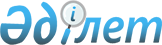 О внесении изменений и дополнений в постановление Правительства Республики Казахстан от 8 февраля 2011 года № 102 "О Стратегическом плане Министерства индустрии и новых технологий Республики Казахстан на 2011 - 2015 годы" и признании утратившим силу постановления Правительства Республики Казахстан от 29 декабря 2012 года № 1806 "О Стратегическом плане Агентства Республики Казахстан по атомной энергии на 2012 - 2016 годы"Постановление Правительства Республики Казахстан от 30 апреля 2013 года № 440

      Правительство Республики Казахстан ПОСТАНОВЛЯЕТ:



      1. Внести в постановление Правительства Республики Казахстан от 8 февраля 2011 года № 102 «О Стратегическом плане Министерства индустрии и новых технологий Республики Казахстан на 2011 – 2015 годы» (САПП Республики Казахстан, 2011 г., № 18, ст. 218) следующие изменения и дополнения:



      в Стратегическом плане Министерства индустрии и новых технологий Республики Казахстан на 2011 – 2015 годы, утвержденном указанным постановлением:



      в разделе «1. Миссия и видение»:



      подраздел «Видение» дополнить абзацем следующего содержания:

      «использование атомной энергии, обеспечение ядерной, радиационной и физической безопасности, соблюдение режима нераспространения ядерного оружия на территории Республики Казахстан»;



      в разделе «2. Анализ текущей ситуации и тенденции развития соответствующих отраслей (сфер) деятельности»:



      подраздел «Развитие отраслей промышленности» дополнить частями следующего содержания:

      «Атомная промышленность

      Оценка запасов и ресурсов энергоносителей Казахстана показывает, что доля урана в пересчете энергоносителей на условное топливо составляет более 40 %.

      Добыча урана в Республике Казахстан ежегодно увеличивается. В 2009 году Казахстан вышел на первое место по добыче урана в мире. В 2010 году в Казахстане добыто более 17 тыс. тонн, что составляет примерно 33 % от мировой добычи. В 2012 – 2015 годах планируется увеличение до 25 тыс. тонн.

      Анализ основных проблем

      Основными проблемами атомной промышленности является отсутствие внутреннего рынка потребления урановой продукции и собственных технологий в области конверсии и обогащения урана.

      Оценка основных внешних и внутренних факторов

      Возможности по обмену урановых активов в Казахстане на более высокотехнологичные активы ядерного топливного цикла.»;



      подраздел «Обеспечение растущей потребности экономики в энергии» дополнить частями следующего содержания:

      «Другим источником обеспечения растущей потребности экономики в энергии является развитие атомной энергетики.

      Для гарантированного обеспечения энергетической безопасности Республики Казахстан в долговременной перспективе предполагаются строительство и ввод в эксплуатацию АЭС, что позволит вовлечь в топливный цикл значительные запасы урана и, тем самым, диверсифицировать генерирующие мощности энергетики республики, а также оптимизировать использование имеющихся углеводородных ресурсов.

      До принятия решения по строительству АЭС необходимо проведение комплекса подготовительных мероприятий, таких как проведение технико-экономических исследований в обоснование строительства АЭС в Республике Казахстан, выбор площадок для размещения АЭС, разработка технико-экономического обоснования строительства АЭС, формирование атомной энергетической компании, подготовка нормативно-правовой базы для проведения тендера на сооружение АЭС.

      Развитие атомной энергетики включает в себя не только развитие энерготехнологии, но и развитие необходимой инфраструктуры, других наукоемких ядерных технологий, применяемых в различных отраслях промышленности и медицине.

      Развитие наукоемких производств, повышение ядерной и радиационной безопасности требуют комплексной модернизации и формирования научно-технической инфраструктуры.

      Элементами государственного регулирования безопасности в сфере использования атомной энергии являются лицензирование, осуществление надзора и контроля за обеспечением ядерной и радиационной безопасности, разработка нормативных документов. В целом, предполагается снижение количества разрешительных документов в 2014 году по сравнению с 2010 годом на 30 %.

      Анализ основных проблем

      Основными проблемами атомной энергетики являются отсутствие решения о площадке размещения АЭС и типа реакторной установки, а также отсутствие специализированной компании, ответственной за развитие атомной энергетики.

      Оценка основных внешних и внутренних факторов

      Развитие мировой атомной энергетики представляет возможности для вхождения в перспективные сегменты производства ядерного топлива и строительства АЭС. Так, продолжаются работы по созданию вертикально-интегрированной ядерной компании через проведение многовекторной политики, формирование альянсов с ведущими странами-производителями урановой продукции, в том числе вхождение в рынок услуг по обогащению (изотопному разделению) урана совместно с российским предприятием Уральский электрохимический комбинат (г. Екатеринбург).»;



      в разделе 3 «Стратегические направления, цели, задачи, целевые индикаторы и показатели результатов»:



      в подразделе 3.1. «Стратегические направления, цели, задачи, целевые индикаторы и показатели результатов»:



      в стратегическом направлении 1. «Создание условий для индустриально-инновационного развития»:



      в цели 1.2. «Инвестиционное обеспечение индустриального развития»:



      целевой индикатор:

«                                                               »



      исключить;



      в задаче 1.2.1. «Создание условий для привлечения инвестиций в несырьевые и высокотехнологичные производства»:

      строки:

«                                                                »



      исключить;



      в задаче 1.2.3. «Развитие местного содержания»:



      в графе «Показатели прямых результатов» слова «казахстанского содержания» заменить словами «местного содержания»;



      в Цели 1.3. «Развитие системы технического регулирования и метрологии»:

      строку:

«                                                           »



      изложить в следующей редакции:

«                                                              »;



      в задаче 1.3.1. «Создание условий для производства продукции соответствующей мировым стандартам»:



      строку:

«                                                              »



      изложить в следующей редакции:

«                                                               »;



      в стратегическом направлении «2. Развитие отраслей промышленности и туризма»:



      в цели 2.1. «Развитие обрабатывающей промышленности»:



      в задаче 2.1.1. «Развитие горно-металлургического комплекса»:



      строку:

«                                                                  » 



      изложить в следующей редакции:

«                                                                »;



      в задаче 2.1.4. «Развитие химической промышленности»:



      строку:

«                                                                 »



      изложить в следующей редакции:

«                                                                  »;



      в задаче 2.1.7. «Государственные услуги, удовлетворяющие потребностям получателя»:



      строку:

«                                                                    »



      изложить в следующей редакции:

«                                                                  »;



      в стратегическом направлении 3. « Обеспечение растущей потребности экономики в энергии»:



      в цели 3.1. «Развитие энергетического комплекса»:



      в задаче 3.1.1. «Развитие электроэнергетики и угольной промышленности» строку:

«                                                                  »



      изложить в следующей редакции:

«                                                                   »;



      дополнить стратегическим направлением 5 следующего содержания:

      «Стратегическое направление 5. «Создание условий для развития сферы использования атомной энергии» «                                                         »;



      раздел 5 «Межведомственное взаимодействие» изложить в новой редакции согласно приложению 1 к настоящему постановлению;



      в разделе 7 «Бюджетные программы»:



      в бюджетной программе 001 «Услуги по обеспечению стандартизации, метрологии, промышленности, привлечения инвестиций, электроэнергетики, геологии, топливно-энергетического комплекса, угольной промышленности и туристской индустрии»:



      в графе «2013 год»:



      строки «Содержание центрального аппарата и территориальных подразделений» цифры «847» заменить цифрами «914»;



      строки «Изготовление бланков строгой отчетности (лицензии, аттестаты экспертов-аудиторов, свидетельство о регистрации зарубежных органов по подтверждению соответствия, сертификат о происхождении товара)» цифры «1250» заменить цифрами «1550»;



      строки «Обучение специалистов по новым стандартам систем менеджмента» цифры «37» заменить цифрами «42»;



      в графе «Показатели прямого результата»:



      после строки: 

«                                                             »



      дополнить строкой следующего содержания: 

«                                                              »;



      строку:

«                                                               »



      исключить;



      в графе «Показатели конечного результата»:



      строку:

«                                                               »



      исключить;



      в графе «2013 год»:



      строки «Средние затраты на содержание одной единицы штатной численности» цифры «3343,9» заменить цифрами «3407,8»;



      строки «Объем бюджетных расходов» цифры «2832289» заменить цифрами «3114769»;



      бюджетную программу 006 «Прикладные научные исследования технологического характера» изложить в новой редакции согласно приложению 2 к настоящему постановлению;



      в бюджетной программе 013 «Услуги в сфере технического регулирования и метрологии»:



      строку:

«                                                                »;



      изложить в следующей редакции:

«                                                                 »;



      в бюджетной программе 020 «Содействие привлечению инвестиций в Республику Казахстан в рамках направления «Инвестор - 2020»:



      в показателях прямого результата:



      строки:

«                                                                 »;



      исключить;



      в показателях конечного результата:



      строки:

«                                                             »



      исключить;



      в бюджетной программе 031 «Капитальные расходы Министерства индустрии и новых технологий Республики Казахстан»:



      в графе «2013 год» строки «Объем бюджетных расходов» цифры «88786» заменить цифрами «95521»;



      бюджетные программы 034 «Консервация и ликвидация урановых рудников, захоронение техногенных отходов», 038 «Обеспечение радиационной безопасности на территории Республики Казахстан», 044 «Мониторинг ядерных испытаний» изложить в новой редакции согласно  приложению 2 к настоящему постановлению;



      после бюджетной программы 066 «Увеличение уставных капиталов юридических лиц на развитие индустриально-инновационной инфраструктуры» дополнить бюджетными программами 047 «Создание Центра ядерной медицины и биофизики», 050 «Увеличение уставного капитала АО «Фонд национального благосостояния «Самрук-Казына» для обеспечения конкурентоспособности и устойчивости национальной экономики», 051 «Кредитование АО «Фонд национального благосостояния «Самрук-Казына» для обеспечения конкурентоспособности и устойчивости национальной экономики» и 055 «Развитие инфраструктуры специальной экономической зоны «Парк инновационных технологий» согласно приложению 2 к настоящему постановлению;



      в разделе 7.2. «Свод бюджетных расходов»:



      в графе «3-й год»:



      строки «ВСЕГО бюджетных расходов» цифры «111398771» заменить цифрами «113391551»;



      строки «текущие бюджетные программы» цифры «26339374» заменить цифрами «27964218»;



      строки «бюджетные программы развития» цифры «85059397» заменить цифрами «85427333».



      2. Признать утратившим силу постановление Правительства Республики Казахстан от 29 декабря 2012 года № 1806 «О Стратегическом плане Агентства Республики Казахстан по атомной энергии на 2012 – 2016 годы».



      3. Настоящее постановление вводится в действие со дня подписания и подлежит официальному опубликованию.      Премьер-Министр

      Республики Казахстан                       С. Ахметов

Приложение 1      

к постановлению Правительства 

Республики Казахстан    

от 30 апреля 2013 года № 440

                  Раздел 5. Межведомственное взаимодействие

Приложение 2       

к постановлению Правительства 

Республики Казахстан    

от 30 апреля 2013 года № 440   
					© 2012. РГП на ПХВ «Институт законодательства и правовой информации Республики Казахстан» Министерства юстиции Республики Казахстан
				Улучшение в рейтинге ГИК ВЭФ по индикатору «Эффект регулирования на прямые иностранные инвестиции»отчеты ГИК ВЭФместо1019310099989796Доля прямых иностранных инвестиций (ПИИ) в ВВПНБ%17,211,81417,517,617,717,8Иностранные и отечественные инвестиции в несырьевые сектора экономики увеличатся не менее чем на 30 % к 2020 годуАС%100109,3106109112115118Уровень гармонизации государственных стандартов с требованиями международных, региональных стандартов и национальных стандартов иностранных государствМИНТ%6567,9707272,57373,5Уровень гармонизации национальных стандартов с требованиями международных, региональных стандартов и национальных стандартов иностранных государствМИНТ%6567,9707272,57373,560-ти кратная модернизация (дооснащение) не менее 30 государственных эталонов и эталонного оборудованияМИНТЕд.81610101014-60 модернизаций (дооснащений) государственных эталонов и эталонного оборудованияМИНТЕд.81610101014-ИФО производства продукции металлургической промышленностиАС%-98,2106,5102,0107,0110,0104,9ИФО производства продукции металлургической промышленностиАС%-98,2106,5102,0100101102ИФО производства продуктов химической промышленностиАС%75,7121,4121,5107,0106,0106,0102,0ИФО производства продуктов химической промышленностиАС%75,7121,4121,5107,0105,0106,0102,0Автоматизированные государственные услугиМИНТЕд.--231422Автоматизированные государственные услугиМИНТЕд.--21653-ИФО электроснабжения, подачи газа, пара и воздушного кондиционированияАС%99104,9106,4103,9103,8104,4105,6ИФО производства, передача и распределение электроэнергииАС%99104,9106,4103,9103,9104,4105,6Стратегическое направление 5. Создание условий для развития сферы использования атомной энергииСтратегическое направление 5. Создание условий для развития сферы использования атомной энергииСтратегическое направление 5. Создание условий для развития сферы использования атомной энергииСтратегическое направление 5. Создание условий для развития сферы использования атомной энергииСтратегическое направление 5. Создание условий для развития сферы использования атомной энергииСтратегическое направление 5. Создание условий для развития сферы использования атомной энергииСтратегическое направление 5. Создание условий для развития сферы использования атомной энергииСтратегическое направление 5. Создание условий для развития сферы использования атомной энергииСтратегическое направление 5. Создание условий для развития сферы использования атомной энергииСтратегическое направление 5. Создание условий для развития сферы использования атомной энергииСтратегическое направление 5. Создание условий для развития сферы использования атомной энергииСтратегическое направление 5. Создание условий для развития сферы использования атомной энергииСтратегическое направление 5. Создание условий для развития сферы использования атомной энергииЦель 5.1. Развитие атомной промышленности, энергетики и наукиЦель 5.1. Развитие атомной промышленности, энергетики и наукиЦель 5.1. Развитие атомной промышленности, энергетики и наукиЦель 5.1. Развитие атомной промышленности, энергетики и наукиЦель 5.1. Развитие атомной промышленности, энергетики и наукиЦель 5.1. Развитие атомной промышленности, энергетики и наукиЦель 5.1. Развитие атомной промышленности, энергетики и наукиЦель 5.1. Развитие атомной промышленности, энергетики и наукиЦель 5.1. Развитие атомной промышленности, энергетики и наукиЦель 5.1. Развитие атомной промышленности, энергетики и наукиЦель 5.1. Развитие атомной промышленности, энергетики и наукиЦель 5.1. Развитие атомной промышленности, энергетики и наукиЦель 5.1. Развитие атомной промышленности, энергетики и наукиКоды бюджетной программы: 001, 006, 031, 034, 038, 044, 047Коды бюджетной программы: 001, 006, 031, 034, 038, 044, 047Коды бюджетной программы: 001, 006, 031, 034, 038, 044, 047Коды бюджетной программы: 001, 006, 031, 034, 038, 044, 047Коды бюджетной программы: 001, 006, 031, 034, 038, 044, 047Коды бюджетной программы: 001, 006, 031, 034, 038, 044, 047Коды бюджетной программы: 001, 006, 031, 034, 038, 044, 047Коды бюджетной программы: 001, 006, 031, 034, 038, 044, 047Коды бюджетной программы: 001, 006, 031, 034, 038, 044, 047Коды бюджетной программы: 001, 006, 031, 034, 038, 044, 047Коды бюджетной программы: 001, 006, 031, 034, 038, 044, 047Коды бюджетной программы: 001, 006, 031, 034, 038, 044, 047Коды бюджетной программы: 001, 006, 031, 034, 038, 044, 047Увеличение объема добычи урана к 2015 году на 72 % от уровня 2009 годаМИНТ%%100126,9138,7151,4151,4160160167,3172,6Задача 5.1.1. Развитие атомной промышленностиЗадача 5.1.1. Развитие атомной промышленностиЗадача 5.1.1. Развитие атомной промышленностиЗадача 5.1.1. Развитие атомной промышленностиЗадача 5.1.1. Развитие атомной промышленностиЗадача 5.1.1. Развитие атомной промышленностиЗадача 5.1.1. Развитие атомной промышленностиЗадача 5.1.1. Развитие атомной промышленностиЗадача 5.1.1. Развитие атомной промышленностиЗадача 5.1.1. Развитие атомной промышленностиЗадача 5.1.1. Развитие атомной промышленностиЗадача 5.1.1. Развитие атомной промышленностиЗадача 5.1.1. Развитие атомной промышленностиУвеличение производительности труда в производстве химического концентрата природного уранаМИНТтонн урана/челтонн урана/чел1,011,341,321,331,331,351,351,401,46Объем работ по обогащению урана в рамках создания вертикально-интегрированной компании, диверсифицированной в дореакторный ядерно-топливный циклМИНТмлн. ЕРРмлн. ЕРР-------2,52,5Задача 5.1.2. Развитие атомной энергетикиЗадача 5.1.2. Развитие атомной энергетикиЗадача 5.1.2. Развитие атомной энергетикиЗадача 5.1.2. Развитие атомной энергетикиЗадача 5.1.2. Развитие атомной энергетикиЗадача 5.1.2. Развитие атомной энергетикиЗадача 5.1.2. Развитие атомной энергетикиЗадача 5.1.2. Развитие атомной энергетикиЗадача 5.1.2. Развитие атомной энергетикиЗадача 5.1.2. Развитие атомной энергетикиЗадача 5.1.2. Развитие атомной энергетикиЗадача 5.1.2. Развитие атомной энергетикиЗадача 5.1.2. Развитие атомной энергетикиОбеспечение нормативной документацией строительства АЭС в КазахстанеМИНТдок.док.-----1111Задача 5.1.3. Развитие науки и технологий в сфере использования атомной энергииЗадача 5.1.3. Развитие науки и технологий в сфере использования атомной энергииЗадача 5.1.3. Развитие науки и технологий в сфере использования атомной энергииЗадача 5.1.3. Развитие науки и технологий в сфере использования атомной энергииЗадача 5.1.3. Развитие науки и технологий в сфере использования атомной энергииЗадача 5.1.3. Развитие науки и технологий в сфере использования атомной энергииЗадача 5.1.3. Развитие науки и технологий в сфере использования атомной энергииЗадача 5.1.3. Развитие науки и технологий в сфере использования атомной энергииЗадача 5.1.3. Развитие науки и технологий в сфере использования атомной энергииЗадача 5.1.3. Развитие науки и технологий в сфере использования атомной энергииЗадача 5.1.3. Развитие науки и технологий в сфере использования атомной энергииЗадача 5.1.3. Развитие науки и технологий в сфере использования атомной энергииЗадача 5.1.3. Развитие науки и технологий в сфере использования атомной энергииУвеличение количества аттестованных/внедренных технологий, методик в области атомной энергетики (к уровню 2011 года)МИНТед.ед.--255771316Увеличение количества инновационных производств (к уровню 2012 года)МИНТед.ед.-----1156Расширение номенклатуры отечественных радиофарм препаратов (к уровню 2013 года)МИНТед.ед.-------12Задача 5.1.4. Поддержка режима нераспространения и обеспечение радиационной безопасности на территории РКЗадача 5.1.4. Поддержка режима нераспространения и обеспечение радиационной безопасности на территории РКЗадача 5.1.4. Поддержка режима нераспространения и обеспечение радиационной безопасности на территории РКЗадача 5.1.4. Поддержка режима нераспространения и обеспечение радиационной безопасности на территории РКЗадача 5.1.4. Поддержка режима нераспространения и обеспечение радиационной безопасности на территории РКЗадача 5.1.4. Поддержка режима нераспространения и обеспечение радиационной безопасности на территории РКЗадача 5.1.4. Поддержка режима нераспространения и обеспечение радиационной безопасности на территории РКЗадача 5.1.4. Поддержка режима нераспространения и обеспечение радиационной безопасности на территории РКЗадача 5.1.4. Поддержка режима нераспространения и обеспечение радиационной безопасности на территории РКЗадача 5.1.4. Поддержка режима нераспространения и обеспечение радиационной безопасности на территории РКЗадача 5.1.4. Поддержка режима нераспространения и обеспечение радиационной безопасности на территории РКЗадача 5.1.4. Поддержка режима нераспространения и обеспечение радиационной безопасности на территории РКЗадача 5.1.4. Поддержка режима нераспространения и обеспечение радиационной безопасности на территории РКПовышение достоверности локализации и характеристик геофизических событий (от уровня 2010 года)МИНТ%%-1661515263245Увеличение общей площади обследованной территории СИП (18 500 кв.км)МИНТ%%-6111116162134,545,2Цель 5.2. Государственное регулирование безопасности в сфере использования атомной энергииЦель 5.2. Государственное регулирование безопасности в сфере использования атомной энергииЦель 5.2. Государственное регулирование безопасности в сфере использования атомной энергииЦель 5.2. Государственное регулирование безопасности в сфере использования атомной энергииЦель 5.2. Государственное регулирование безопасности в сфере использования атомной энергииЦель 5.2. Государственное регулирование безопасности в сфере использования атомной энергииЦель 5.2. Государственное регулирование безопасности в сфере использования атомной энергииЦель 5.2. Государственное регулирование безопасности в сфере использования атомной энергииЦель 5.2. Государственное регулирование безопасности в сфере использования атомной энергииЦель 5.2. Государственное регулирование безопасности в сфере использования атомной энергииЦель 5.2. Государственное регулирование безопасности в сфере использования атомной энергииЦель 5.2. Государственное регулирование безопасности в сфере использования атомной энергииЦель 5.2. Государственное регулирование безопасности в сфере использования атомной энергииКоды бюджетной программы: 001, 031Коды бюджетной программы: 001, 031Коды бюджетной программы: 001, 031Коды бюджетной программы: 001, 031Коды бюджетной программы: 001, 031Коды бюджетной программы: 001, 031Коды бюджетной программы: 001, 031Коды бюджетной программы: 001, 031Коды бюджетной программы: 001, 031Коды бюджетной программы: 001, 031Коды бюджетной программы: 001, 031Коды бюджетной программы: 001, 031Коды бюджетной программы: 001, 031Обеспечение безопасного использования атомной энергии (лицензирование, инспекции МАГАТЭ в рамках соглашения о Гарантиях, учет и контроль ядерных материалов, ядерная физическая безопасность, учет источников ионизирующего излучения)МИНТМИНТ%100100100100100100100100100Задача 5.2.1. Контроль безопасности деятельности с использованием атомной энергии и совершенствование нормативной базыЗадача 5.2.1. Контроль безопасности деятельности с использованием атомной энергии и совершенствование нормативной базыЗадача 5.2.1. Контроль безопасности деятельности с использованием атомной энергии и совершенствование нормативной базыЗадача 5.2.1. Контроль безопасности деятельности с использованием атомной энергии и совершенствование нормативной базыЗадача 5.2.1. Контроль безопасности деятельности с использованием атомной энергии и совершенствование нормативной базыЗадача 5.2.1. Контроль безопасности деятельности с использованием атомной энергии и совершенствование нормативной базыЗадача 5.2.1. Контроль безопасности деятельности с использованием атомной энергии и совершенствование нормативной базыЗадача 5.2.1. Контроль безопасности деятельности с использованием атомной энергии и совершенствование нормативной базыЗадача 5.2.1. Контроль безопасности деятельности с использованием атомной энергии и совершенствование нормативной базыЗадача 5.2.1. Контроль безопасности деятельности с использованием атомной энергии и совершенствование нормативной базыЗадача 5.2.1. Контроль безопасности деятельности с использованием атомной энергии и совершенствование нормативной базыЗадача 5.2.1. Контроль безопасности деятельности с использованием атомной энергии и совершенствование нормативной базыЗадача 5.2.1. Контроль безопасности деятельности с использованием атомной энергии и совершенствование нормативной базыУровень охвата инспектированием деятельности в сфере использования атомной энергии (согласно системе оценки рисков)МИНТМИНТ%----1515364146Уровень охвата нормативными правовыми документами деятельности, связанной с использованием атомной энергии (по отношению к необходимому количеству НПА)МИНТМИНТ%----4040455056Выполнение обязательств по Конвенции о ядерной безопасности (от 17 июня 1997 года) и Объединенной Конвенции о безопасности обращения с отработавшим топливом и о безопасности обращения с радиоактивными отходами (от 5 сентября 1997 года)МИНТМИНТдоклад------222Подготовка отчета по итогам разработки мастер-плана кластерной программы развития туризма Восточно-Казахстанской областиед.1Подготовка национального докладаед.222Проведение исследования в части инвестиционной привлекательности страныкол-во исследования1000Доля прямых иностранных инвестиций в ВВП%17.213,41414,517,617,717,8Разработка государственных стандартовед.350350500500500500500Разработка и принятие ежегодно не менее 500 нормативных документов по стандартизацииед.350350500500500500500Доля прямых иностранных инвестиций (ПИИ) в ВВП%17,211,81417,5Улучшение в рейтинге ГИК ВЭФ по индикатору «Эффект регулирования на прямые иностранные инвестиции»место101939291908988Увеличение отечественных и иностранных инвестиций в несыревые секторы экономики к показателю 2009 года на %%258Увеличение отечественных и иностранных инвестиций в несырьевые секторы экономики (обрабатывающая промышленность, переработка сельскохозяйственной продукции, услуги)%112115118Объем прямых иностранных инвестиций (ПИИ) к ВВП%17,617,717,8Показатели задач, для достижения которых требуется межведомственное взаимодействиеГосударственный орган, с которым осуществляется межведомственное взаимодействиеМеры, предполагаемые для установления межведомственных взаимосвязей123Стратегическое направление 1. Создание условий для индустриально-инновационного развитияСтратегическое направление 1. Создание условий для индустриально-инновационного развитияСтратегическое направление 1. Создание условий для индустриально-инновационного развитияЦель 1.3. Развитие системы технического регулирования и метрологииЦель 1.3. Развитие системы технического регулирования и метрологииЦель 1.3. Развитие системы технического регулирования и метрологииЗадача 1.3.1. Создание условий для производства продукции, соответствующей мировым стандартам, внедрения систем менеджмента и технологического перевооружения.Задача 1.3.1. Создание условий для производства продукции, соответствующей мировым стандартам, внедрения систем менеджмента и технологического перевооружения.Задача 1.3.1. Создание условий для производства продукции, соответствующей мировым стандартам, внедрения систем менеджмента и технологического перевооружения.Разработка и принятие ежегодно не менее 500 нормативных документов по стандартизацииМТК, МООС, МВД, МЧС, МНГ, МСХ, МЗ, МТСЗН, НКА, МРРПроведение анализа действующих нормативных документов в секторах экономики с целью их актуализации требованиям рынка.

Выработка предложений по разработке стандартов.

Разработка национальных стандартов, гармонизированных с международными требованиями.Разработка и принятие ежегодно не менее 500 нормативных документов по стандартизацииАкиматы областей, гг. Астана и АлматыРеализация региональных планов по внедрению технических регламентов, стандартов, в том числе стандартов на системы менеджмента на предприятиях и организациях областей и городов на 2012 годКоличество предприятий, внедривших и сертифицировавших системы менеджмента (до 4600)МООС, МТК, МСХ, МЧС, АО "Самрук-Казына", АО КазАгро"Проработать вопрос внедрения в качестве пилотного проекта по обязательному внедрению стандартов систем менеджмента серий 14000 (экологическая безопасность), 22000 (пищевая безопасность), OHSAS 18001 (промышленная безопасность), 27001 (информационная безопасность) на

предприятиях с государственным

участиемКоличество предприятий, внедривших и сертифицировавших системы менеджмента (до 4600)МНГ, МООС, МСХ,

МТК, МТСЗН, МЧСРассмотрение возможности внедрения систем менеджмента в областях автомобилестроения, социальной ответственности, управления рисками, авиационной техники, нефтедобывающей отрасли, логистики и

энергосбереженияЗадача 1.3.2. Ограничение отечественного рынка от опасной и некачественной (нестандартной) продукцииЗадача 1.3.2. Ограничение отечественного рынка от опасной и некачественной (нестандартной) продукцииЗадача 1.3.2. Ограничение отечественного рынка от опасной и некачественной (нестандартной) продукцииРазработка и принятие технических регламентов в рамках Таможенного союзаМТК, МООС, МВД, МЧС, МНГ, МСХ, МЗ, МТСЗНСвоевременная разработка технических регламентов, принятие мер по внедрению и адаптации технических регламентовСтратегическое направление 2. Развитие отраслей промышленности и туризмаСтратегическое направление 2. Развитие отраслей промышленности и туризмаСтратегическое направление 2. Развитие отраслей промышленности и туризмаЦель 2.1. Развитие обрабатывающей промышленностиЦель 2.1. Развитие обрабатывающей промышленностиЦель 2.1. Развитие обрабатывающей промышленностиУлучшение в рейтинге ГИК ВЭФ по индикатору «Длина цепочки добавленной стоимости»МЭБП, МСХ, МНГ, акимы областей, гг. Астана и АлматыОказание содействия в модернизации и создании новых предприятий обрабатывающей промышленности, в рамках инструментов поддержки Государственной программы по форсированному индустриально-инновационному развитиюУлучшение в рейтинге ГИК ВЭФ по индикатору «Длина цепочки добавленной стоимости»АО «КИРИ», АО «НАТР»1. Реализация проектов в рамках Программы «Производительность 2020».

2. Рассмотрение на заседаниях Штаба координационного совета инвестиционных проектов для включения в Карту индустриализации.

3. Мониторинг действующих инвестиционных проектов.

4. Оказание консультационной поддержки заявителям инвестиционных проектов по действующим мерам государственной поддержки.

5. Привлечение инвесторов для реализации «нишевых» проектов, ориентированных на выпуск продукции с высокой добавленной стоимостью.Улучшение в рейтинге ГИК ВЭФ по индикатору «Длина цепочки добавленной стоимости»МТКРазвитие логистических центровУлучшение в рейтинге ГИК ВЭФ по индикатору «Кластерное развитие»МЭБП, МОН, МТК, МНГ, МСХ, акимы Южно-Казахстанской, Кызылординской, Карагандинской и Алматинской  областей, г. АстанаОказание содействия в создании и развитии кластеров, утвержденных  постановлением Правительства Республики Казахстан от 25 июня 2005 года № 633.

Развитие пищевого кластера.Улучшение в рейтинге ГИК ВЭФ по индикатору «Кластерное развитие»МТКОбеспечение достижения уровня развития и деятельности транспортного комплекса, адекватного требованиям экономики и населения Казахстана в перевозках и успешной конкуренции на мировых рынках транзитных перевозокУлучшение в рейтинге ГИК ВЭФ по индикатору «Кластерное развитие»МСХ, акимы областей, гг. Астана и АлматыУглубление уровня и повышение комплексности переработки сельскохозяйственной продукции за счет модернизации производственных мощностей и увеличение объемов экспорта на внешние рынки сбытаУлучшение в рейтинге ГИК ВЭФ по индикатору «Кластерное развитие»АО «Kaznex Invest»Развитие предприятий текстильного кластера путем реализации Программы по развитию специальных экономических зон и стимулирования экспорта на 2010-2014 годыУлучшение в рейтинге ГИК ВЭФ по индикатору «Кластерное развитие»АО «NАDLoC»Наполнение реестра товаров (работ, услуг), производимых казахстанскими производителями, новыми видами продукции машиностроенияУлучшение в рейтинге ГИК ВЭФ по индикатору «Условия для развития продукта»МЭБП, акимы областей, гг. Астана и АлматыОказание содействия в модернизации и создании новых предприятий обрабатывающей промышленности, в рамках инструментов поддержки Государственной программы по форсированному индустриально-инновационному развитиюУлучшение в рейтинге ГИК ВЭФ по индикатору «Условия для развития продукта»МСХ, МНГ, Акимы областей, гг. Астана и АлматыУглубление уровня и повышение комплексности переработки продукции курируемых отраслей обрабатывающей промышленностиУлучшение в рейтинге ГИК ВЭФ по индикатору «Условия для развития продукта»МЗЗаключение долгосрочных договоров по закупу лекарственных средств у отечественных производителей через Единого дистрибьютораУлучшение в рейтинге ГИК ВЭФ по индикатору «Условия для развития продукта»МОНОказание содействия в обеспечении квалифицированными кадрами, повышении квалификации работниковУлучшение в рейтинге ГИК ВЭФ по индикатору «Условия для развития продукта»АО «КИРИ», АО «НАТР»1. Реализация проектов в рамках Программы «Производительность 2020».

2. Рассмотрение на заседаниях Штаба координационного совета инвестиционных проектов для включения в Карту индустриализации.

3. Мониторинг действующих инвестиционных проектов.

4. Оказание консультационной поддержки заявителям инвестиционных проектов по действующим мерам государственной поддержки.

5. Привлечение инвесторов для реализации «нишевых» проектов, ориентированных на выпуск продукции с высокой добавленной стоимостью. Задача 2.1.1. Развитие горно-металлургического комплексаЗадача 2.1.1. Развитие горно-металлургического комплексаЗадача 2.1.1. Развитие горно-металлургического комплексаУвеличение производительности труда металлургической промышленности не менее чем на 15 % в реальном выраженииАО «НАТР»Повышение производительности путем внедрения инновационных технологий в рамках направления «Производительность 2020» Увеличение производительности труда металлургической промышленности не менее чем на 15 % в реальном выраженииАкиматы областей и города Астана, АО «БРК», АО «Kegoc», АО «НАТР», АО «КИРИ»Модернизация действующих предприятий отрасли в целях снижения ресурсов и энергоемкости и внедрение современных управленческих технологий с целью повышения производительности трудаУвеличение производительности труда металлургической промышленности не менее чем на 15 % в реальном выраженииМЭБП, МТК, МФ, МТСЗН, МОН, МООС, МРР, АРЕМ, акиматы областей и городов Алматы и Астана и АО «ФНБ «Самрук-Казына», АО «НГРК «Тау-Кен Самрук», АО «КТЖ», АО «Kegoc», АО «БРК», ТПП, АО «ИФК», АО «КИРИ», АО «НАТР», АО «Kaznex Invest», АО «Nadloc».Реализация отраслевой программы по развитию горно-металлургического комплекса в РК на 2010-2014 годы, утвержденной ППРК от 30.10.2010 г. № 1144 Увеличение производительности труда металлургической промышленности не менее чем на 15 % в реальном выраженииМЭБП, акиматы областей и городов Алматы и АстанаРеализация мероприятий по модернизации предприятий ГМК в рамках программы «Дорожная карта бизнеса 2020»ИФО добычи металлических руд МТК, АО «КТЖ»1. Обеспечение подвижным составом предприятия ГМК.

2. Развитие транспортной инфраструктуры. ИФО добычи металлических руд АРЕМ, АО «КТЖ»Рассмотрение вопроса утверждения временного понижающего коэффициента к тарифам магистральной железнодорожной сети при перевозке руды (внутри страны) ИФО добычи металлических руд Акиматы областей, АО «КИРИ»

 

 Акиматы областейМониторинг на ежемесячной основе объемов добычи металлических руд

Недопущение социальных напряженийИФО добычи металлических руд Акиматы областей и города Астана, МТК, АО «КТЖ» АО «Kegoc», АО «КИРИ» Обеспечение отраслевых проектов необходимой инфраструктурой.ИФО добычи металлических руд Акиматы областей и города АстанаРеализация и мониторинг инвестиционных проектов в рамках  Карты индустриализации КазахстанаИФО добычи металлических руд МЭБП, МФ акиматы областей и города АстанаПрименение пониженных ставок НДПИ (налог на добычу полезных ископаемых) по низкорентабельным месторождениям для развития моногородов.ИФО металлургической промышленностиМТК, КТЖ Обеспечение предприятий ГМК подвижным составом.ИФО металлургической промышленностиАкиматы областей и города АстанаМониторинг действующих предприятий ГМК.ИФО металлургической промышленностиАкиматы областей и города Астана, МТК, АО «КТЖ» АО «Kegoc», АО «КИРИ» Обеспечение отраслевых проектов необходимой инфраструктурой.ИФО металлургической промышленностиАкиматы областей и города АстанаРеализация и мониторинг инвестиционных проектов в рамках  Карты индустриализации Казахстана.ИФО металлургической промышленностиАкиматы областей, АО «Kegoc»Обеспечение электроэнергией.ИФО производства готовых металлических изделий, кроме машин и оборудованияАкиматы областей и города Астана, АО «ФНБ «Самрук-Казына»- обеспечение заключения долгосрочных договоров и контрактов с компаниями, входящими в состав АО «ФНБ «Самрук-Казына»;

- закуп товаров у отечественных товаропроизводителей в рамках реализации программ;

- содействие расширению сферы использования отечественной металлургической продукции на внутреннем рынке.ИФО производства готовых металлических изделий, кроме машин и оборудованияАкиматы областей и города Астана, АО «Kaznex»Проработка вопроса привлечения инвесторов по нишевым проектам.ИФО производства готовых металлических изделий, кроме машин и оборудованияМРР, акиматы областей и города АстанаВключение в программы вопроса закупа товаров, работ и услуг у отечественных товаропроизводителей.ИФО производства готовых металлических изделий, кроме машин и оборудованияАРЕМ, МТК, АО «КТЖ»Установление исключительных тарифов на услуги железнодорожного транспорта.Задача 2.1.2. Развитие машиностроительной отрасли Казахстана, включая сельхозмашиностроениеЗадача 2.1.2. Развитие машиностроительной отрасли Казахстана, включая сельхозмашиностроениеЗадача 2.1.2. Развитие машиностроительной отрасли Казахстана, включая сельхозмашиностроениеДоля машиностроительной отрасли в структуре ВВПИФО машиностроительной отраслиАкиматы областей и городов Алматы и Астана

 АС

 

 

 МФ, АО «ФНБ «Самрук-Казына» (по согласованию)Реализация отраслевой программы по развитию машиностроения в РК на 2010-2014 годы.

Представление статистических данных по ВДС в разрезе регионов.

Увеличение закупок продукции у отечественных машиностроительных предприятий.Увеличение производительности труда в машиностроительной отрасли в полтора раза по сравнению с 2008 годомМОН

 

 АС

 

 

 

 

 АО «НАТР»

 

 

 

 

 

 АО «КИРИ»Строительство межрегионального центра по подготовке и переподготовке кадров для машиностроительной отрасли на 700 ученических мест в городе Усть-Каменогорске

Публикация статистических данных по производительности труда, в том числе в разрезе регионов

Создание конструкторских бюро по отрасли машиностроения, предоставление инновационных грантов

Модернизация производств в рамках программы  «Производительность 2020»Задача 2.1.3. Развитие стройиндустрии и строительных материаловЗадача 2.1.3. Развитие стройиндустрии и строительных материаловЗадача 2.1.3. Развитие стройиндустрии и строительных материаловДоля производства прочей неметаллической минеральной продукции в структуре ВВПМРР, МФ, АО ФНБ «Самрук-Казына» (по согласованию),

АО «Казахстанская ипотечная компания» (по согласованию),

АО «ЖилСтройСберБанк» (по согласованию), АС, Акиматы областей, гг. Астаны и АлматыЗагрузка действующих и введенных проектов Карты индустриализации за счет средств, выделяемых акиматам для строительства жилых объектов;

Представление информации по подписанным контрактам с отечественными товаропроизводителями;

Представление информации по потребности строительных материалов в натуральном и денежном выражении по:

1. Программе «Доступное жилье -  2020».

2. Программе «Модернизация ЖКХ».

3. Программе «Акбулак».

Представление информации по плану мероприятий отраслевой программы стройиндустрии и производства строительных материалов.Доля производства прочей неметаллической минеральной продукции в структуре ВВПАО ФНБ «Самрук-Казына» (по согласованию),

АО «Казахстанская ипотечная компания» (по согласованию),

АО «ЖилСтройСберБанк» (по согласованию)Представление информации по потребности в строительных материалах в натуральном и денежном выражении по объемам строительства, выполняемым структурными подразделениями фонда за счет бюджетных средств.

Загрузка действующих и введенных проектов Карты индустриализации за счет средств, выделяемых АО «Фонд Недвижимости «Самрук-Казына» для строительства жилых объектов.

Представление информации по разрабатываемой схеме застройки, площади застройки, виду строительства.Доля производства прочей неметаллической минеральной продукции в структуре ВВПАСПредставление статистических данных по производству стройматериалов и деревообрабатывающей промышленности:

1. ВДС в разрезе регионов. Единица измерения - в тенге и процентной ставке.

2. По загруженности предприятий в разрезе по регионам и видам стройматериалов. Единица измерения - в процентной ставке.

3. По действующим предприятиям по категориям - крупные, средние и малые. Доля производства прочей неметаллической минеральной продукции в структуре ВВПМТК Представление информации по подписанным контрактам с отечественными товаропроизводителями.Доля производства прочей неметаллической минеральной продукции в структуре ВВПМЭБППредставление списка предприятий стройиндустрии, получивших поддержку в рамках Программы «Дорожная карта бизнеса 2020»Увеличение доли отечественного производства строительных материалов до 60 %МТК, АО НК «КТЖ»Представление информации по потребности в строительных материалах для строительства автомобильных и железных дорог в разрезе по регионам.

Единица измерения в натуральном выражении.Увеличение доли отечественного производства строительных материалов до 60 %Акиматы областей, гг. Астаны и АлматыПредставление следующей информации:

1. По целевым показателям СП (по итогам года).

2. По развитию производства строительных материалов (ежеквартально);

3. Список предприятий, прошедших по Программы «Дорожная карта бизнеса - 2020».

4. По системообразующим проектам.

5. Потребность в кадрах и повышение квалификации.

6. По действующим и совместным предприятиям.

7. Потребность в строительных материалах для строительства жилья, авто и железных дорог.

8. Расчет потребности в строительных материалах и их сопоставление с действующими мощностями. Проведение встреч с предпринимателями в целях их подготовки к обеспечению строительными материалами государственных программ.

9. Представление информации по плану мероприятий отраслевой программы по развитию стройиндустрии и производства строительных материалов.

10. Представление информации по организации «нишевых» проектов строительства домостроительных комбинатов в рамках  программы «Доступное жилье 2020».Увеличение доли отечественного производства строительных материалов до 60 %АСПредставление статистических данных по экспорту, импорту, производству и потреблению деревообрабатывающей промышленности и производству стройматериалов. Единица измерения в тенге и процентной ставке.Объем экспорта прочей неметаллической минеральной продукцииАО «KazNextInvest»Представление информации по реализации программы «Экспорт 2020».Объем экспорта прочей неметаллической минеральной продукцииАкиматы областей, гг. Астаны и АлматыПредставление следующей информации:

1. По целевым показателям СП (по итогам года).

2. По развитию производства строительных материалов и деревообрабатывающей промышленности (ежеквартально).

3. Список предприятий, прошедших по Программе «Дорожная карта бизнеса 2020».

4. По системообразующим проектам.

5. Потребность в кадрах и повышении квалификации.

6. По действующим и совместным предприятиям.Увеличение производительности труда в производстве прочей неметаллической минеральной продукции в 1,5 раза по отношению к 2008 годуАкиматы областей, гг. Астаны и АлматыПредставление следующей информации:

1. По целевым показателям ПРТ (по итогам года).

2. По развитию производства строительных материалов и деревообрабатывающей промышленности (ежеквартально).

3. Список предприятий, прошедших по Программе «Дорожная карта бизнеса - 2020».ИФО производства прочей неметаллической минеральной продукцииАкиматы областей, гг. Астаны и АлматыПредставление следующей информации:

1. По целевым показателям ПРТ (по итогам года).

2. По развитию производства строительных материалов и деревообрабатывающей промышленности (каждый квартал).

3. Список предприятий, прошедших по Программе «Дорожная карта бизнеса - 2020».

4. По системообразующим проектам.

5. Потребность в кадрах и повышении квалификации.

6. По действующим и совместным предприятиям.

7. Потребность в строительных материалах для строительства жилья, авто и железных дорог.

Проведение совещаний с предприятиями отрасли с целью определения потенциальных участников Программы «Производительность 2020».

Представление предпринимателям информации о валовой потребности в строительных материалах по государственным программам, разъяснение условий организации финансирования на модернизацию в рамках Программы «Производительность 2020».

Определение инвестиционных проектов с целью включения предприятий, подтвердивших готовность провести модернизацию в целях обеспечения строительными материалами реализации государственных программ.

Загрузка действующих и введенных проектов Карты индустриализации для строительства жилых объектов.

Закуп отечественных материалов строительными компаниями.

Сбор данных об объемах строительства и потребности в строительных материалах от застройщиков, выполняющих строительство за счет бюджетных средств.

Расчет потребности в строительных материалах и их сопоставление с действующими мощностями. Проведение встреч с предпринимателями в целях их подготовки к обеспечению строительными материалами государственных программ.Задача 2.1.4. Развитие химической промышленностиЗадача 2.1.4. Развитие химической промышленностиЗадача 2.1.4. Развитие химической промышленностиДоля химической промышленности в структуре ВВПМСХРасширение ассортимента субсидируемых минеральных удобрений и агрохимической продукции отечественного производства с вводом новых мощностей Доля химической промышленности в структуре ВВПМОН

 

 

 

 

 Акиматы областей, гг. Астаны и Алматы1. Строительство профессионального лицея в г. Тараз.

2. Развитие технического и профессионального образования и подготовка кадров для химической отрасли.

3. Осуществление мероприятий по организации производственной практики студентов химических специальностей Доля химической промышленности в структуре ВВПАО «ФНБ «Самрук-Казына» (по согласованию)Проработка вопроса привлечения инвесторов по нишевым проектам Доля химической промышленности в структуре ВВПАкиматы областей, гг. Астаны и АлматыКонтроль за производственными показателями химических предприятий (акиматы) Доля химической промышленности в структуре ВВПМТКРазвитие инфраструктуры Доля химической промышленности в структуре ВВПМНГОбеспечение сырьемУвеличение производительности труда в химической отраслиАО «ФНБ «Самрук-Казына» (по согласованию)Проработка вопроса привлечения инвесторов по нишевым проектам Увеличение производительности труда в химической отраслиАкиматы областей, гг. Астаны и АлматыКонтроль за производственными показателями химических предприятий ИФО производства резиновых и пластмассовых изделийАО «ФНБ «Самрук-Казына» (по согласованию)Проработка вопроса привлечения инвесторов по нишевым проектам ИФО производства резиновых и пластмассовых изделийАкиматы областей, гг. Астаны и АлматыКонтроль за производственными показателями химических предприятий ИФО производства резиновых и пластмассовых изделийМНГРазвитие производств пластмассовых изделий Задача 2.1.5. Развитие фармацевтической промышленностиЗадача 2.1.5. Развитие фармацевтической промышленностиЗадача 2.1.5. Развитие фармацевтической промышленностиДоля отечественных лекарственных средств на внутреннем рынке ТОО «СК-Фармация» Государственный закуп лекарственных средств и ИМН у отечественных производителей через Единого дистрибьютора Увеличение производительности труда в фармацевтической промышленности МЗ, МБП, МТСЗНГармонизация законодательной базы по аналогии с европейским союзом по лекарственным средствам и взаимное признание регистрационных удостоверений в рамках ТС. ИФО производства основных фармацевтических продуктов АО «Казнекс Инвест» Оказание содействия в продвижении продукции за рубеж. ИФО производства основных фармацевтических продуктов МЗ, ассоциация «ФармМедИндустрия Казахстана» Обучение специалистов фармацевтических предприятий с привлечением зарубежных экспертов. ИФО производства основных фармацевтических продуктов МЗ Предоставление сертификата фармацевтическим предприятиям на фармацевтический продукт для международной торговли – СРР.ИФО производства основных фармацевтических продуктов АО «Казнекс Инвест», АО «Самрук-Казына», ТОО «СК-Фармация») Привлечение инвестиции в создание фармацевтических производств на территории Казахстана. ИФО производства основных фармацевтических продуктов Акиматы областей и городов Реализация инвестиционных проектов: АО «Химфарм», АО «Нобел» АФФ, ТОО «Глобал Фарм», ФК «Ромат»-2 проекта, ТОО «ПФЗ», ТОО «КФК», ТОО «Бирунифарм», ТОО «Медикал Фарм Чакур», ТОО «Досфарм», ТОО «Султан», ТОО «Элеас», ТОО «Велес Актобе», ТОО «ТК Фарм Актобе», ТОО «Медоптик». Задача 2.1.6. Развитие легкой промышленностиЗадача 2.1.6. Развитие легкой промышленностиЗадача 2.1.6. Развитие легкой промышленностиУвеличение производительности труда легкой промышленности в полтора раза по сравнению с 2008 годомАкиматы областей, гг. Астана, Алматы, АО «КИРИ», АО «НАТР»Повышение производительности в рамках Программы «Производительность 2020».Увеличение производительности труда легкой промышленности в полтора раза по сравнению с 2008 годомМРР, акиматы областей, гг. Астана и АлматыМодернизация предприятий легкой промышленности в рамках бюджетной программы «Дорожная карта бизнеса – 2020».Увеличение производительности труда легкой промышленности в полтора раза по сравнению с 2008 годомАкиматы областей, гг. Астана, АлматыРеализация и мониторинг инвестиционных проектов в рамках Карты индустриализации Казахстана.Увеличение производительности труда легкой промышленности в полтора раза по сравнению с 2008 годомМОН, МРР, акимат ЮКОСтроительство Межрегионального центра по подготовке и переподготовке кадров для обрабатывающей отрасли на 700 мест в городе Шымкент.Увеличение производительности труда легкой промышленности в полтора раза по сравнению с 2008 годомМТСЗН, МОНСодействие в разработке профессиональных стандартов по приоритетным специальностям легкой промышленности.Увеличение производительности труда легкой промышленности в полтора раза по сравнению с 2008 годомМОН, акиматы областей, гг. Астана и АлматыПредусмотреть в ВУЗах и ТиПО обучение по востребованным на рынке специальностям для обувной, кожевенно-меховой, текстильной отраслей промышленности.ИФО легкой промышленностиМО, МЧС, МВД, РГ, КНБ, ТОО «Самрук-Казына Контракт», АО «NaDLoC»Увеличение доли местного содержания в закупках товаров легкой промышленности.ИФО легкой промышленностиМСХ, акиматы областейПринять меры по увеличению загрузки производственных мощностей за счет налаживания поставок сырья, материалов и комплектующих между регионами.ИФО легкой промышленностиАкиматы областей, гг. Астана, АлматыПродолжить работу по развитию межрегиональной кооперации как внутри Казахстана, так и с регионами стран Единого экономического пространства.Цель 2.2. Создание высокоэффективной и конкурентоспособной туристской индустрииЦель 2.2. Создание высокоэффективной и конкурентоспособной туристской индустрииЦель 2.2. Создание высокоэффективной и конкурентоспособной туристской индустрииУвеличение объема выполненных услуг по внутреннему туризму от деятельности туристских организаций и мест размещения в 2015 году на 28 % от уровня 2008 года (25 164,5 млн. тенге)

Увеличение объема выполненных услуг по въездному туризму от деятельности туристских организаций и мест размещения в 2015 году на 20 % от уровня 2008 года (16 847,0 млн. тенге).Увеличение объема выполненных услуг по внутреннему туризму от деятельности туристских организаций и мест размещения в 2015 году на 28 % от уровня 2008 года (25 164,5 млн. тенге)

Увеличение объема выполненных услуг по въездному туризму от деятельности туристских организаций и мест размещения в 2015 году на 20 % от уровня 2008 года (16 847,0 млн. тенге).Увеличение объема выполненных услуг по внутреннему туризму от деятельности туристских организаций и мест размещения в 2015 году на 28 % от уровня 2008 года (25 164,5 млн. тенге)

Увеличение объема выполненных услуг по въездному туризму от деятельности туристских организаций и мест размещения в 2015 году на 20 % от уровня 2008 года (16 847,0 млн. тенге).Задача 2.2.1. Формирование национального туристского продукта и его продвижение на международном и внутреннем рынках.Задача 2.2.1. Формирование национального туристского продукта и его продвижение на международном и внутреннем рынках.Задача 2.2.1. Формирование национального туристского продукта и его продвижение на международном и внутреннем рынках.Обеспечение роста показателя «Увеличение услуг по проживанию и питанию» Акиматы Актюбинской, Алматинской, Жамбылской, Кызылординской, Южно-Казахстанской, МТКСодействие в строительстве объектов придорожной инфраструктуры.Рост объема въездного туризма в % от уровня 2010 года (4,7 млн. человек) МИДПродвижение туристского потенциала Казахстана на международных туристских выставках за рубежом.

Содействие по участию в мероприятиях, проводимых Всемирной туристской организацией (ЮНВТО).Рост объема внутреннего туризма в % от уровня 2010 года (4,5 млн.чел.) заинтересованные государственные органы Создание в Казахстане пяти туристских кластеров Астана, Алматы, Восточный Казахстан, Южный Казахстан и Западный Казахстан будет способствовать росту внутреннего туризма.Стратегическое направление 3. Обеспечение растущей потребности экономики в энергии.Стратегическое направление 3. Обеспечение растущей потребности экономики в энергии.Стратегическое направление 3. Обеспечение растущей потребности экономики в энергии.Цель 3.1. Развитие энергетического комплекса.Цель 3.1. Развитие энергетического комплекса.Цель 3.1. Развитие энергетического комплекса.Производство энергии из собственных источников, удовлетворяющее потребности экономики, к 2020 году составят 100%Акиматы областей, гг. Астана и Алматы, АО «ФНБ «Самрук-Казына» (по согласованию)Обеспечение потребности населения и экономики страны в электроэнергии.Задача 3.1.1. Развитие электроэнергетики и угольной промышленности.Задача 3.1.1. Развитие электроэнергетики и угольной промышленности.Задача 3.1.1. Развитие электроэнергетики и угольной промышленности.Доведение выработки электроэнергии в 2014 году до 97,9 млрд. кВт (при прогнозном потреблении 96,8 млрд. кВт)МФ, АО «ФНБ «Самрук-Казына» (по согласованию), акиматы областей, гг. Астана и АлматыРеализация проектов в области электроэнергетики, предусмотренных Государственной программой по форсированному индустриально-инновационному развитию на 2010-2014 годы.Доведение выработки электроэнергии в 2014 году до 97,9 млрд. кВт (при прогнозном потреблении 96,8 млрд. кВт)АРЕМ, АО «ФНБ «Самрук-Казына» (по согласованию), АО «KEGOC» (по согласованию)Согласование и утверждение инвестиционных договоров энергопроизводящих организаций, работающих по расчетным и индивидуальным тарифам.

Согласование инвестиционных проектов субъектов естественной монополии в сфере электроэнергетикиНачало строительства первой очереди

Балхашской ТЭСМЭБП, МФ, МООС,МРР, АЗК, АО «ФНБ «Самрук-Казына», акимат Алматинской области, акимат Жамбылской областиОбеспечение начала строительства первого модуля Балхашской ТЭС мощностью 1320 МВт в 2012 году.Обеспечение к 2014 году: объем добычи угля до 120 млн. тоннМТК, АО «КТЖ» (по согласованию)Обеспечение бесперебойной перевозки угольной продукции на внутренний и внешний рынки сбыта.Задача 3.1.2 Развитие возобновляемых источников энергииЗадача 3.1.2 Развитие возобновляемых источников энергииЗадача 3.1.2 Развитие возобновляемых источников энергииДостижение объема вырабатываемой электроэнергии в 2014 году возобновляемыми источниками энергии - 1 млрд. кВт.ч в год.МЭБП, МСХ, МТК, МООС, МЧС, МРР, АРЕМ.Выработка предложений и своевременное согласование нормативных правовых актов, затрагивающих вопросы возобновляемых источников энергии.Достижение объема вырабатываемой электроэнергии в 2014 году возобновляемыми источниками энергии - 1 млрд. кВт.ч в год.Акиматы областей, гг. Астана и АлматыСогласование проектов в области использования возобновляемых источников энергии мощностью до 25 МВт.

Резервирование и предоставление земельных участков для строительства объектов в области использования возобновляемых источников энергии.Стратегическое направление 4. Обеспечение экономики сырьевыми ресурсами.Стратегическое направление 4. Обеспечение экономики сырьевыми ресурсами.Стратегическое направление 4. Обеспечение экономики сырьевыми ресурсами.Цель 4.1. Развитие геологии и недропользования.Цель 4.1. Развитие геологии и недропользования.Цель 4.1. Развитие геологии и недропользования.Задача 4.1.2. Прирост запасов по основным видам полезных ископаемых.Задача 4.1.2. Прирост запасов по основным видам полезных ископаемых.Задача 4.1.2. Прирост запасов по основным видам полезных ископаемых.Крупномасштабные площадные поисковые работы для обеспечения запланированных объемов прогнозных ресурсов золота, меди, полиметалловАО «НГК «Тау-Кен Самрук» (по согласованию)Развитие государственно-частного партнерства по поисковым и поисково-оценочным работам.Поисково-оценочные работы на твердые полезные ископаемые для обеспечения прироста запасов золота, меди, полиметалловАО «НГК «Тау-кен Самрук» (по согласованию)Развитие государственно-частного партнерства по поисковым и поисково-оценочным работам.Бюджетная программа006 «Прикладные научные исследования технологического характера»006 «Прикладные научные исследования технологического характера»006 «Прикладные научные исследования технологического характера»006 «Прикладные научные исследования технологического характера»006 «Прикладные научные исследования технологического характера»006 «Прикладные научные исследования технологического характера»006 «Прикладные научные исследования технологического характера»006 «Прикладные научные исследования технологического характера»ОписаниеРазработка 3 (трех) новых противоинфекционных препаратов для борьбы с бактериальными, вирусными, бактериально-вирусными (микст) инфекциями человека и животных и создание на базе Научного центра современного научно-производственного комплекса по доклиническим и клиническим испытаниям фармакологически активных препаратов для медицины и сельского хозяйства с опытным производством для отработки технологий фармацевтических субстанций и готовых лекарственных форм. Опытно-промышленные испытания получения ферросиликоаллюминия.

Разработка технологий комплексной переработки минерального и техногенного сырья Казахстана и извлечение ценных компонентов.

Опытно-промышленные и промышленные испытания новых технологий, оптимизация технологических процессов. Наработка опытных партий новых материалов и их сертификация.

Разработка наукоемких ядерных технологий, методов и систем, направленных на развитие и повышение безопасности и эффективности атомной энергетики Разработка 3 (трех) новых противоинфекционных препаратов для борьбы с бактериальными, вирусными, бактериально-вирусными (микст) инфекциями человека и животных и создание на базе Научного центра современного научно-производственного комплекса по доклиническим и клиническим испытаниям фармакологически активных препаратов для медицины и сельского хозяйства с опытным производством для отработки технологий фармацевтических субстанций и готовых лекарственных форм. Опытно-промышленные испытания получения ферросиликоаллюминия.

Разработка технологий комплексной переработки минерального и техногенного сырья Казахстана и извлечение ценных компонентов.

Опытно-промышленные и промышленные испытания новых технологий, оптимизация технологических процессов. Наработка опытных партий новых материалов и их сертификация.

Разработка наукоемких ядерных технологий, методов и систем, направленных на развитие и повышение безопасности и эффективности атомной энергетики Разработка 3 (трех) новых противоинфекционных препаратов для борьбы с бактериальными, вирусными, бактериально-вирусными (микст) инфекциями человека и животных и создание на базе Научного центра современного научно-производственного комплекса по доклиническим и клиническим испытаниям фармакологически активных препаратов для медицины и сельского хозяйства с опытным производством для отработки технологий фармацевтических субстанций и готовых лекарственных форм. Опытно-промышленные испытания получения ферросиликоаллюминия.

Разработка технологий комплексной переработки минерального и техногенного сырья Казахстана и извлечение ценных компонентов.

Опытно-промышленные и промышленные испытания новых технологий, оптимизация технологических процессов. Наработка опытных партий новых материалов и их сертификация.

Разработка наукоемких ядерных технологий, методов и систем, направленных на развитие и повышение безопасности и эффективности атомной энергетики Разработка 3 (трех) новых противоинфекционных препаратов для борьбы с бактериальными, вирусными, бактериально-вирусными (микст) инфекциями человека и животных и создание на базе Научного центра современного научно-производственного комплекса по доклиническим и клиническим испытаниям фармакологически активных препаратов для медицины и сельского хозяйства с опытным производством для отработки технологий фармацевтических субстанций и готовых лекарственных форм. Опытно-промышленные испытания получения ферросиликоаллюминия.

Разработка технологий комплексной переработки минерального и техногенного сырья Казахстана и извлечение ценных компонентов.

Опытно-промышленные и промышленные испытания новых технологий, оптимизация технологических процессов. Наработка опытных партий новых материалов и их сертификация.

Разработка наукоемких ядерных технологий, методов и систем, направленных на развитие и повышение безопасности и эффективности атомной энергетики Разработка 3 (трех) новых противоинфекционных препаратов для борьбы с бактериальными, вирусными, бактериально-вирусными (микст) инфекциями человека и животных и создание на базе Научного центра современного научно-производственного комплекса по доклиническим и клиническим испытаниям фармакологически активных препаратов для медицины и сельского хозяйства с опытным производством для отработки технологий фармацевтических субстанций и готовых лекарственных форм. Опытно-промышленные испытания получения ферросиликоаллюминия.

Разработка технологий комплексной переработки минерального и техногенного сырья Казахстана и извлечение ценных компонентов.

Опытно-промышленные и промышленные испытания новых технологий, оптимизация технологических процессов. Наработка опытных партий новых материалов и их сертификация.

Разработка наукоемких ядерных технологий, методов и систем, направленных на развитие и повышение безопасности и эффективности атомной энергетики Разработка 3 (трех) новых противоинфекционных препаратов для борьбы с бактериальными, вирусными, бактериально-вирусными (микст) инфекциями человека и животных и создание на базе Научного центра современного научно-производственного комплекса по доклиническим и клиническим испытаниям фармакологически активных препаратов для медицины и сельского хозяйства с опытным производством для отработки технологий фармацевтических субстанций и готовых лекарственных форм. Опытно-промышленные испытания получения ферросиликоаллюминия.

Разработка технологий комплексной переработки минерального и техногенного сырья Казахстана и извлечение ценных компонентов.

Опытно-промышленные и промышленные испытания новых технологий, оптимизация технологических процессов. Наработка опытных партий новых материалов и их сертификация.

Разработка наукоемких ядерных технологий, методов и систем, направленных на развитие и повышение безопасности и эффективности атомной энергетики Разработка 3 (трех) новых противоинфекционных препаратов для борьбы с бактериальными, вирусными, бактериально-вирусными (микст) инфекциями человека и животных и создание на базе Научного центра современного научно-производственного комплекса по доклиническим и клиническим испытаниям фармакологически активных препаратов для медицины и сельского хозяйства с опытным производством для отработки технологий фармацевтических субстанций и готовых лекарственных форм. Опытно-промышленные испытания получения ферросиликоаллюминия.

Разработка технологий комплексной переработки минерального и техногенного сырья Казахстана и извлечение ценных компонентов.

Опытно-промышленные и промышленные испытания новых технологий, оптимизация технологических процессов. Наработка опытных партий новых материалов и их сертификация.

Разработка наукоемких ядерных технологий, методов и систем, направленных на развитие и повышение безопасности и эффективности атомной энергетики Разработка 3 (трех) новых противоинфекционных препаратов для борьбы с бактериальными, вирусными, бактериально-вирусными (микст) инфекциями человека и животных и создание на базе Научного центра современного научно-производственного комплекса по доклиническим и клиническим испытаниям фармакологически активных препаратов для медицины и сельского хозяйства с опытным производством для отработки технологий фармацевтических субстанций и готовых лекарственных форм. Опытно-промышленные испытания получения ферросиликоаллюминия.

Разработка технологий комплексной переработки минерального и техногенного сырья Казахстана и извлечение ценных компонентов.

Опытно-промышленные и промышленные испытания новых технологий, оптимизация технологических процессов. Наработка опытных партий новых материалов и их сертификация.

Разработка наукоемких ядерных технологий, методов и систем, направленных на развитие и повышение безопасности и эффективности атомной энергетики Вид бюджетной программыв зависимости от содержанияв зависимости от содержанияв зависимости от содержанияосуществление государственных функций, полномочий и оказание вытекающих из них государственных услугосуществление государственных функций, полномочий и оказание вытекающих из них государственных услугосуществление государственных функций, полномочий и оказание вытекающих из них государственных услугосуществление государственных функций, полномочий и оказание вытекающих из них государственных услугосуществление государственных функций, полномочий и оказание вытекающих из них государственных услугВид бюджетной программыв зависимости от способа реализациив зависимости от способа реализациив зависимости от способа реализациииндивидуальная бюджетная программаиндивидуальная бюджетная программаиндивидуальная бюджетная программаиндивидуальная бюджетная программаиндивидуальная бюджетная программаВид бюджетной программытекущая/ развитиетекущая/ развитиетекущая/ развитиетекущаятекущаятекущаятекущаятекущаяНаименование показателей бюджетной программыед. изм.2009 год2010 годплановый периодплановый периодплановый периодпроектируемый годпроектируемый годНаименование показателей бюджетной программыед. изм.2009 год2010 год2011 год2012 год2013 год2014 год2015 год123456789Показатели прямого результатаРазработка проектов нормативно - правовых документов в области атомной энергетикишт.-33---Разработка химико-аналитических методик в области радиоэкологиишт.223-2Создание и модернизация экспериментальных установок и устройствшт.22--2Разработка методик, моделей, расчетных программ в области реакторного материаловеденияшт.----4Разработка технологии производства нового топлива для АЭС на основе казахстанского сырьяшт.111----Разработка и внедрение ядерных и сопутствующих технологий по ядерной медицине, промышленных изотоповшт.223-1-Разработка геофизических технологий (методик) шт.211-1Проведение доклинических исследований РФП2Проведение клинических исследований РФП2Теоретические и экспериментальные модели в области радиационного материаловеденияшт.112-Регистрация РФП шт.--2--Испытание опытных тепловыделяющих сборок с низкообогащенным топливом для реактора ВВР-Кшт.Разработка технологий получения новых материалов для физико-технических приложений в области ядерной физикишт.1Проведение комплексных материаловедческих исследований 1Экспериментальные комплексы в области ядерной физикишт.-2--1База данных для создания перспективных ядерно-энергетических установокбазы данных-Программы обработки данных, моделирования параметров испытаний и свойств материаловпакет программ-2Теоретические и экспериментальные модели процессов, происходящих в материалах при взаимодействии с плазмой матем.модели21-1Разработка и внедрение систем диагностики плазмысистема2-1Технологические разработки в области термоядерной энергетикиразработки11Методики исследования свойств реакторных материаловметодики-1Базы данных по результатам взаимодействия тяжелых ионов с атомами и ядрами для разработки новых перспективных технологийбаза данных642-2Нормативно-методическая база для развития перспективных научных экспериментов на ДЦ-60методическое пособие432-2Проведение доклинических исследований по 3 (трем) разрабатываемым лекарственным средствам ПА (потенциатор антибиотиков), ИФ (индуктор интерферонов) и ИМ (иммуномодулятор) по СТ РК 1613-2006шт.-3 (ПА, ИФ и ИМ)1 (ПА)2 (ПА, ИФ,)2 (ИФ, ИМ)2 (ИФ, ИМ)2 (ИФ, ИМ)Проведение клинических испытаний разработанного фармакологического средства ФС-1 в соответствии с СТ РК 1616-2006 и международным стандартом GCP шт.ФС-1ФС-1ФС-1ФС-1ФС-1, ПАФС-1, ПАПАПроведение синтеза и скрининга химических соединений из класса интерполимерных соединений (ИПС)2 ИПС2 ИПС2 ИПСПроведение опытно-промышленных испытаний для получения ферросиликоалюминияколичество испытаний2115121Разработка технологии для переработки минерального и техногенного сырья Казахстана в рамках Отраслевой программы развития горно-металлургической отрасли в Республике Казахстан на 2010 - 2014 годы количество технологий10523Проведение опытно-промышленных испытаний новых технологий в рамках Отраслевой программы развития горно-металлургической отрасли в Республике Казахстан на 2010 - 2014 годыколичество испытаний10101010Показатели конечного результатаКоличество публикаций в журналах по развитию атомной энергетикишт.507580-90Количество аттестованных или внедренных технологий, методик в области атомной энергетикишт.662-2Количество технологических регламентовшт.--Количество патентов (заявок), полученных (поданных) в области атомной энергетикиед.-1Создание научных основ для разработки исследовательских установок, методик и рекомендаций по их внедрению в области термоядерной энергетикитехнологические  разработки, методики-1-Комплексная технология очистки жидких радиоактивных отходов атомных реакторов от искусственных радионуклидов с использованием трековых мембрантехнология----1Доклады на международных конференциях по материалам научно-технологических исследований на ускорителе ДЦ-60ед.-3Количество патентов по противоинфекционному препаратушт.11 (ФС-1)1 (ПА)1 (ИФ)Количество технической, технологической и конструкторской документации горно-металлургической отрасли количество документации10523Количество технологических регламентов по производству ферросиликоалюминияколичество регламентов2111121Количество патентов, полученных на объекты коммерциализации по проекту ферросиликоалюминия в разных странах количество патентов(5)33333Количество технической документации по получению ферросиликоалюминия количество документации2-1121Количество опытных партий ферросиликоалюминия из сырья разных странколичество образцов-23369Показатель качестваСоответствие ГОСТу 7.32-2001 «Отчет о научно-исследовательской работе» %100Проводимые научно-исследовательские работы в рамках Отраслевой программы развития горно-металлургической отрасли в Республике Казахстан на 2010 - 2014 годы соответствуют ГОСТу 7.32-2001 «Отчет о научно-исследовательской работе» %100100100100100100100Международное патентование - по проекту ферросиликоалюминия в разных странахколичество патентов(5)33333Международное патентование – в области противоинфекционных препаратовколичество патентов1Показатель эффективностиСредняя стоимость разработки наукоемких ядерных технологий, методов и системтыс. тенге15 00012 15014 735-14 200Средняя стоимость НИР и ОКР по разработке технологии переработки минерального и техногенного сырья, в том числе технологии получения ферросиликоалюминиятыс. тенге999 222964 000851 44454 00067 06392 63671 977Средняя стоимость разработки 1(одного) противоинфекционного препарататыс. тенге116 970118 000116 000120 000203 923209 850209 850Объем бюджетных расходовтыс. тенге3 120 5722 114 1762 513 1112 484 8402 817 1742 784 7482 350 922Бюджетная программа(034) «Консервация и ликвидация урановых рудников, захоронение техногенных отходов»(034) «Консервация и ликвидация урановых рудников, захоронение техногенных отходов»(034) «Консервация и ликвидация урановых рудников, захоронение техногенных отходов»(034) «Консервация и ликвидация урановых рудников, захоронение техногенных отходов»(034) «Консервация и ликвидация урановых рудников, захоронение техногенных отходов»(034) «Консервация и ликвидация урановых рудников, захоронение техногенных отходов»(034) «Консервация и ликвидация урановых рудников, захоронение техногенных отходов»(034) «Консервация и ликвидация урановых рудников, захоронение техногенных отходов»Описаниеповышение радиационной безопасности территории Республики Казахстан:

приведение в безопасное состояние цехов Иртышского химико-металлургического завода и прилегающей к ним территории, обеспечение долговременного хранения отработавшего ядерного топлива реактора

БН-350 с выполнением требований безопасности и физической защитыповышение радиационной безопасности территории Республики Казахстан:

приведение в безопасное состояние цехов Иртышского химико-металлургического завода и прилегающей к ним территории, обеспечение долговременного хранения отработавшего ядерного топлива реактора

БН-350 с выполнением требований безопасности и физической защитыповышение радиационной безопасности территории Республики Казахстан:

приведение в безопасное состояние цехов Иртышского химико-металлургического завода и прилегающей к ним территории, обеспечение долговременного хранения отработавшего ядерного топлива реактора

БН-350 с выполнением требований безопасности и физической защитыповышение радиационной безопасности территории Республики Казахстан:

приведение в безопасное состояние цехов Иртышского химико-металлургического завода и прилегающей к ним территории, обеспечение долговременного хранения отработавшего ядерного топлива реактора

БН-350 с выполнением требований безопасности и физической защитыповышение радиационной безопасности территории Республики Казахстан:

приведение в безопасное состояние цехов Иртышского химико-металлургического завода и прилегающей к ним территории, обеспечение долговременного хранения отработавшего ядерного топлива реактора

БН-350 с выполнением требований безопасности и физической защитыповышение радиационной безопасности территории Республики Казахстан:

приведение в безопасное состояние цехов Иртышского химико-металлургического завода и прилегающей к ним территории, обеспечение долговременного хранения отработавшего ядерного топлива реактора

БН-350 с выполнением требований безопасности и физической защитыповышение радиационной безопасности территории Республики Казахстан:

приведение в безопасное состояние цехов Иртышского химико-металлургического завода и прилегающей к ним территории, обеспечение долговременного хранения отработавшего ядерного топлива реактора

БН-350 с выполнением требований безопасности и физической защитыповышение радиационной безопасности территории Республики Казахстан:

приведение в безопасное состояние цехов Иртышского химико-металлургического завода и прилегающей к ним территории, обеспечение долговременного хранения отработавшего ядерного топлива реактора

БН-350 с выполнением требований безопасности и физической защитыВид бюджетной программыв зависимости от содержанияв зависимости от содержанияв зависимости от содержанияосуществление государственных функций, полномочий и оказание вытекающих из них государственных услугосуществление государственных функций, полномочий и оказание вытекающих из них государственных услугосуществление государственных функций, полномочий и оказание вытекающих из них государственных услугосуществление государственных функций, полномочий и оказание вытекающих из них государственных услугосуществление государственных функций, полномочий и оказание вытекающих из них государственных услугВид бюджетной программыв зависимости от способа реализациив зависимости от способа реализациив зависимости от способа реализациииндивидуальная программаиндивидуальная программаиндивидуальная программаиндивидуальная программаиндивидуальная программаВид бюджетной программытекущая/ развитиетекущая/ развитиетекущая/ развитиетекущаятекущаятекущаятекущаятекущаяНаименование показателей бюджетной

программыЕд. изм.2009 год2010 годплановый периодплановый периодплановый периодпроектируемый годпроектируемый годНаименование показателей бюджетной

программыЕд. изм.2009 год2010 год2011 год2012 год2013 год2014 год2015 год123456789Мероприятия бюджетной программы:тыс. тенгеПоказатели прямого результатаМониторинг сточных и грунтовых вод (количество проб)шт.31313131Создание площадки хранения контейнеров с РАОшт.-1-1Разработка проекта рекультивации загрязненной территории ИХМЗ и п. Первомайскийшт.2Проведение рекультивации загрязненной территории п. Первомайский, вокруг него и загрязненной территории ИХМЗ%Проведение дополнительного радиационного обследования загрязненных территорийотчет1Долговременное безопасное хранение и физическая защита отработавшего ядерного топлива (ОЯТ) реактора БН-350контейнеры с ОЯТ, шт.60Показатели конечного результатаЛиквидация радиационно-опасной ситуации на Иртышском химико-металлургическом заводе. Консервация объектовобъекты, шт-Показатель качестваСоответствие стандартам ЕСКД, нормам радиационной безопасности, санитарным нормам и правилам, ПСД%100100100100Показатель эффективностиСредняя стоимость ликвидации радиационно-опасной ситуации на территориях бывшего ИХМЗ, пунктах захоронения РАО и прилегающих к нему территориях, в том числе размещение на хранение жидких и твердых РАО в тоннах:тыс. тенге48,452,369,948,4Средняя стоимость хранения 1 контейнера с отработавшим ядерным топливом реактора БН-350 на площадке комплекса исследовательских реакторов «Байкал-1» РГП НЯЦ РКтыс. тенге6328121009700Объем бюджетных расходовтыс. тенге261 061871298120 53580 267Бюджетная программа(038) «Обеспечение радиационной безопасности на территории Республики Казахстан»(038) «Обеспечение радиационной безопасности на территории Республики Казахстан»(038) «Обеспечение радиационной безопасности на территории Республики Казахстан»(038) «Обеспечение радиационной безопасности на территории Республики Казахстан»(038) «Обеспечение радиационной безопасности на территории Республики Казахстан»(038) «Обеспечение радиационной безопасности на территории Республики Казахстан»(038) «Обеспечение радиационной безопасности на территории Республики Казахстан»(038) «Обеспечение радиационной безопасности на территории Республики Казахстан»ОписаниеОбеспечение радиационной безопасностиОбеспечение радиационной безопасностиОбеспечение радиационной безопасностиОбеспечение радиационной безопасностиОбеспечение радиационной безопасностиОбеспечение радиационной безопасностиОбеспечение радиационной безопасностиОбеспечение радиационной безопасностиВид бюджетной программыв зависимости от содержанияв зависимости от содержанияв зависимости от содержанияосуществление государственных функций, полномочий и оказание вытекающих из них государственных услугосуществление государственных функций, полномочий и оказание вытекающих из них государственных услугосуществление государственных функций, полномочий и оказание вытекающих из них государственных услугосуществление государственных функций, полномочий и оказание вытекающих из них государственных услугосуществление государственных функций, полномочий и оказание вытекающих из них государственных услугВид бюджетной программыв зависимости от способа реализациив зависимости от способа реализациив зависимости от способа реализациииндивидуальная бюджетная программаиндивидуальная бюджетная программаиндивидуальная бюджетная программаиндивидуальная бюджетная программаиндивидуальная бюджетная программаВид бюджетной программытекущая/ развитиетекущая/ развитиетекущая/ развитиетекущаятекущаятекущаятекущаятекущаяНаименование показателей бюджетной

программыЕд. изм.2009 год2010 годплановый периодплановый периодплановый периодпроектируемый годпроектируемый годНаименование показателей бюджетной

программыЕд. изм.2009 год2010 год2011 год2012 год2013 год2014 год2015 год123456789Показатели прямого результата1. Мониторинг границ бывшего Семипалатинского испытательного ядерного полигонатерритория (км)6006006006001. Мониторинг границ бывшего Семипалатинского испытательного ядерного полигоназнак (шт)6008008001. Мониторинг границ бывшего Семипалатинского испытательного ядерного полигонафизические барьеры (км)---201. Мониторинг границ бывшего Семипалатинского испытательного ядерного полигонасубъект505564551. Мониторинг границ бывшего Семипалатинского испытательного ядерного полигонаисследования

на СИЧ (чел.)-501001002. Обеспечение безопасности ядерных и радиационно-опасных объектов и проведение мероприятий по поддержанию режима нераспространениясооружение (пог.км)233-2. Обеспечение безопасности ядерных и радиационно-опасных объектов и проведение мероприятий по поддержанию режима нераспространенияштольня202525203. Проведение комплекса мероприятий по подготовке ликвидации и консервации отходов ядерной оружейной деятельности, радиоактивных и токсичных отходов и по ремедиации (восстановлению) радиационно-загрязненных территорий испытательного ядерного полигонаплощадь исследований (кв.км)5608508509203. Проведение комплекса мероприятий по подготовке ликвидации и консервации отходов ядерной оружейной деятельности, радиоактивных и токсичных отходов и по ремедиации (восстановлению) радиационно-загрязненных территорий испытательного ядерного полигонаплощадь ремедиации (кв.км)-0,020,020,023. Проведение комплекса мероприятий по подготовке ликвидации и консервации отходов ядерной оружейной деятельности, радиоактивных и токсичных отходов и по ремедиации (восстановлению) радиационно-загрязненных территорий испытательного ядерного полигонаинвентаризация радиационно-опасных объектов-51084. Оценка масштабов поствзрывных явлений и поэтапное формирование достоверных карт радиационной обстановки на территории бывшего Семипалатинского испытательного ядерного полигонаобъекты водопользования607010304. Оценка масштабов поствзрывных явлений и поэтапное формирование достоверных карт радиационной обстановки на территории бывшего Семипалатинского испытательного ядерного полигонапаспорта811724. Оценка масштабов поствзрывных явлений и поэтапное формирование достоверных карт радиационной обстановки на территории бывшего Семипалатинского испытательного ядерного полигонамониторинговые  скважины3333Мониторинг радионуклидного загрязнения подземных водотчет-222Мониторинг радионуклидного загрязнения подземных водпроба-204040Мониторинг радионуклидного загрязнения подземных водрезультаты анализа (шт.)-204040Ликвидация пятен загрязнения подземных водпятно*Мониторинг радионуклидного загрязнения объектов окружающей средыотчет*Мониторинг радионуклидного загрязнения объектов окружающей средыпроба*Мониторинг радионуклидного загрязнения объектов окружающей средырезультаты анализа*Мониторинг радионуклидного загрязнения объектов окружающей средырезультаты гамма-съемки*Поддержание технического состояния базы мониторингапост мониторинга*Поддержание информационной базы мониторинга в актуальном состояниибаза мониторинга*Информирование населения и государственных органовлекцияВыполнение ежедневных операций по обслуживанию и контролю оборудования комплекса ядерно-физических установокдень регламентных работ--248248Ремонт оборудования систем комплекса ядерно-физических установоксистема--1212Показатели конечного результатаОбщий объем исследованной территории

СИП (18 500 км2)%4656Количество паспортизированных загрязненных объектов СИПшт.81181Карты радиационной обстановки СИП% от площади СИП4655Мониторинг радионуклидного загрязнения подземных вод Азгиротчет-222Мониторинг радионуклидного загрязнения объектов окружающей средыотчетОбеспечение ядерной безопасности исследовательских реакторовреакторы, шт3Обеспечение сохранности объектовобъекты, шт2Показатель качестваРаботы соответствуют НРБ-99%100100100100Соответствие санитарно-гигиеническим

требованиям по обеспечению радиационной безопасности%100100Показатели эффективностиСредние затраты на обеспечение безопасности ядерных и радиационно-опасных объектовтыс. тенге1 375,31 165,11 287,37 124,7Объем бюджетных расходовтыс. тенге825 168932 055901 098598 475Бюджетная программа(044) «Мониторинг ядерных испытаний»(044) «Мониторинг ядерных испытаний»(044) «Мониторинг ядерных испытаний»(044) «Мониторинг ядерных испытаний»(044) «Мониторинг ядерных испытаний»(044) «Мониторинг ядерных испытаний»(044) «Мониторинг ядерных испытаний»(044) «Мониторинг ядерных испытаний»ОписаниеОбеспечение выполнения технических обязательств Республики Казахстан по международным договорам и соглашениям о контроле за ядерными испытаниями и землетрясениями национальной сетью станций, Центром данных, системой коммуникаций. Обеспечение надежного хранения и обмен информацией о ядерных взрывах и землетрясенияхОбеспечение выполнения технических обязательств Республики Казахстан по международным договорам и соглашениям о контроле за ядерными испытаниями и землетрясениями национальной сетью станций, Центром данных, системой коммуникаций. Обеспечение надежного хранения и обмен информацией о ядерных взрывах и землетрясенияхОбеспечение выполнения технических обязательств Республики Казахстан по международным договорам и соглашениям о контроле за ядерными испытаниями и землетрясениями национальной сетью станций, Центром данных, системой коммуникаций. Обеспечение надежного хранения и обмен информацией о ядерных взрывах и землетрясенияхОбеспечение выполнения технических обязательств Республики Казахстан по международным договорам и соглашениям о контроле за ядерными испытаниями и землетрясениями национальной сетью станций, Центром данных, системой коммуникаций. Обеспечение надежного хранения и обмен информацией о ядерных взрывах и землетрясенияхОбеспечение выполнения технических обязательств Республики Казахстан по международным договорам и соглашениям о контроле за ядерными испытаниями и землетрясениями национальной сетью станций, Центром данных, системой коммуникаций. Обеспечение надежного хранения и обмен информацией о ядерных взрывах и землетрясенияхОбеспечение выполнения технических обязательств Республики Казахстан по международным договорам и соглашениям о контроле за ядерными испытаниями и землетрясениями национальной сетью станций, Центром данных, системой коммуникаций. Обеспечение надежного хранения и обмен информацией о ядерных взрывах и землетрясенияхОбеспечение выполнения технических обязательств Республики Казахстан по международным договорам и соглашениям о контроле за ядерными испытаниями и землетрясениями национальной сетью станций, Центром данных, системой коммуникаций. Обеспечение надежного хранения и обмен информацией о ядерных взрывах и землетрясенияхОбеспечение выполнения технических обязательств Республики Казахстан по международным договорам и соглашениям о контроле за ядерными испытаниями и землетрясениями национальной сетью станций, Центром данных, системой коммуникаций. Обеспечение надежного хранения и обмен информацией о ядерных взрывах и землетрясенияхВид бюджетной программыв зависимости от содержанияв зависимости от содержанияв зависимости от содержанияосуществление государственных функций, полномочий и оказание вытекающих из них государственных услугосуществление государственных функций, полномочий и оказание вытекающих из них государственных услугосуществление государственных функций, полномочий и оказание вытекающих из них государственных услугосуществление государственных функций, полномочий и оказание вытекающих из них государственных услугосуществление государственных функций, полномочий и оказание вытекающих из них государственных услугВид бюджетной программыв зависимости от способа реализациив зависимости от способа реализациив зависимости от способа реализациииндивидуальная бюджетная программаиндивидуальная бюджетная программаиндивидуальная бюджетная программаиндивидуальная бюджетная программаиндивидуальная бюджетная программаВид бюджетной программытекущая/ развитиетекущая/ развитиетекущая/ развитиетекущаятекущаятекущаятекущаятекущаяНаименование показателей бюджетной

программыед. изм.2009 год2010 годплановый периодплановый периодплановый периодпроектируемый годпроектируемый годНаименование показателей бюджетной

программыед. изм.2009 год2010 год2011 год2012 год2013 год2014 год2015 год123456789Показатели прямого результатаСоздание измерительно-коммуникационного комплексакомплекс1Создание измерительно-коммуникационного комплексаКомплект вспомогательный1Мероприятие 3Количество обслуживаемых станцийшт.-111113Количество обслуживаемых центров данныхшт.-111Количество обслуживаемых систем коммуникацийшт.-111Показатели конечного результатаМероприятие 3Получаемый объем данных мониторинга (не менее)Гб-190190190Показатель качестваТребования к форматам сейсмических записей и созданной базе данных - в соответствии с требованиями, разработанными подготовительной комиссией Организации по Договору о всеобъемлющем запрещении ядерных испытаний (СТВТО) для станций, Центра данных, коммуникационной системы%100100100100Показатель эффективностиСредние затраты на мониторинг ядерных испытаний в месяцтыс. тенге5 666,711 362,710 445,45250,0Объем бюджетных расходовтыс. тенге68 000136 352125 34563 731Бюджетная программа(047) «Создание Центра ядерной медицины и биофизики»(047) «Создание Центра ядерной медицины и биофизики»(047) «Создание Центра ядерной медицины и биофизики»(047) «Создание Центра ядерной медицины и биофизики»(047) «Создание Центра ядерной медицины и биофизики»(047) «Создание Центра ядерной медицины и биофизики»(047) «Создание Центра ядерной медицины и биофизики»(047) «Создание Центра ядерной медицины и биофизики»ОписаниеОбеспечение условий для промышленного производства радиофармпрепаратов, создания и освоения новых методик диагностики и терапии, проведения научных исследований для создания новых продуктов ядерной медициныОбеспечение условий для промышленного производства радиофармпрепаратов, создания и освоения новых методик диагностики и терапии, проведения научных исследований для создания новых продуктов ядерной медициныОбеспечение условий для промышленного производства радиофармпрепаратов, создания и освоения новых методик диагностики и терапии, проведения научных исследований для создания новых продуктов ядерной медициныОбеспечение условий для промышленного производства радиофармпрепаратов, создания и освоения новых методик диагностики и терапии, проведения научных исследований для создания новых продуктов ядерной медициныОбеспечение условий для промышленного производства радиофармпрепаратов, создания и освоения новых методик диагностики и терапии, проведения научных исследований для создания новых продуктов ядерной медициныОбеспечение условий для промышленного производства радиофармпрепаратов, создания и освоения новых методик диагностики и терапии, проведения научных исследований для создания новых продуктов ядерной медициныОбеспечение условий для промышленного производства радиофармпрепаратов, создания и освоения новых методик диагностики и терапии, проведения научных исследований для создания новых продуктов ядерной медициныОбеспечение условий для промышленного производства радиофармпрепаратов, создания и освоения новых методик диагностики и терапии, проведения научных исследований для создания новых продуктов ядерной медициныВид бюджетной программыв зависимости от содержанияв зависимости от содержанияв зависимости от содержанияосуществление бюджетных инвестицийосуществление бюджетных инвестицийосуществление бюджетных инвестицийосуществление бюджетных инвестицийосуществление бюджетных инвестицийВид бюджетной программыв зависимости от способа реализациив зависимости от способа реализациив зависимости от способа реализациииндивидуальная бюджетная программаиндивидуальная бюджетная программаиндивидуальная бюджетная программаиндивидуальная бюджетная программаиндивидуальная бюджетная программаВид бюджетной программытекущая/развитиетекущая/развитиетекущая/развитиеразвитиеразвитиеразвитиеразвитиеразвитиеНаименование показателей бюджетной программыЕд. изм.2009 год2010 годПлановый периодПлановый периодПлановый периодПроектируемый годПроектируемый годНаименование показателей бюджетной программыЕд. изм.2009 год2010 год2011 год2012 год2013 год2014 год2015 год123456789Показатели прямого результатаВвод объектов производственного комплекса центра ядерной медицины и биофизикикомплексПоказатели конечного результатаВведен в эксплуатацию производственный комплекс Центра ядерной медицины и биофизики для организации промышленного производства радиофармпрепаратов и стерилизации изделий медицинского назначениякомплекс----Показатель качестваПроизводство радиофармпрепаратов соответствует требованиям МЗ РК%-Объем бюджетных расходовтыс. тенге-367 936Бюджетная программа050 «Увеличение уставного капитала АО «Фонд национального благосостояния «Самрук-Казына» для обеспечения конкурентоспособности и устойчивости национальной экономики»050 «Увеличение уставного капитала АО «Фонд национального благосостояния «Самрук-Казына» для обеспечения конкурентоспособности и устойчивости национальной экономики»050 «Увеличение уставного капитала АО «Фонд национального благосостояния «Самрук-Казына» для обеспечения конкурентоспособности и устойчивости национальной экономики»050 «Увеличение уставного капитала АО «Фонд национального благосостояния «Самрук-Казына» для обеспечения конкурентоспособности и устойчивости национальной экономики»050 «Увеличение уставного капитала АО «Фонд национального благосостояния «Самрук-Казына» для обеспечения конкурентоспособности и устойчивости национальной экономики»050 «Увеличение уставного капитала АО «Фонд национального благосостояния «Самрук-Казына» для обеспечения конкурентоспособности и устойчивости национальной экономики»050 «Увеличение уставного капитала АО «Фонд национального благосостояния «Самрук-Казына» для обеспечения конкурентоспособности и устойчивости национальной экономики»050 «Увеличение уставного капитала АО «Фонд национального благосостояния «Самрук-Казына» для обеспечения конкурентоспособности и устойчивости национальной экономики»ОписаниеУвеличение уставного капитала АО «Фонд национального благосостояния «Самрук-Казына» с последующим увеличением уставного капитала:

- АО «КЕГОК» для реализации проекта «Реконструкция ВЛ 220 кВ ЦГПП–Осакаровка»;

- АО «Самрук-Энерго» для реализации проектов:

«Строительство Балхашской ТЭС», «Строительство подстанции «Кенсай», «Строительство подстанции ПС 110/10кВ №3А «Новая», «Строительство подстанции ПС 110/10-10кВ «Мамыр», «Строительство подстанции ПС-110/10 «Алтай», «Комбинированная система золошлакоудаления АлЭС ТЭЦ-1», «Реконструкция и расширение золоотвала ТЭЦ-3, 2-этап строительства», «Реконструкция и расширение Алматинской ТЭЦ-2 АО «АлЭС». III очередь. Бойлерная»;

- АО «Қазақстан темір жолы» для реализации проектов «Строительство ЖД Хоргос-Жетыген», «Строительство ЖД Узень - граница Туркменистана»;

- АО «НК «Казмунайгаз» для реализации проекта «Строительство газопровода Бейнеу-Бозой-Акбулак»Увеличение уставного капитала АО «Фонд национального благосостояния «Самрук-Казына» с последующим увеличением уставного капитала:

- АО «КЕГОК» для реализации проекта «Реконструкция ВЛ 220 кВ ЦГПП–Осакаровка»;

- АО «Самрук-Энерго» для реализации проектов:

«Строительство Балхашской ТЭС», «Строительство подстанции «Кенсай», «Строительство подстанции ПС 110/10кВ №3А «Новая», «Строительство подстанции ПС 110/10-10кВ «Мамыр», «Строительство подстанции ПС-110/10 «Алтай», «Комбинированная система золошлакоудаления АлЭС ТЭЦ-1», «Реконструкция и расширение золоотвала ТЭЦ-3, 2-этап строительства», «Реконструкция и расширение Алматинской ТЭЦ-2 АО «АлЭС». III очередь. Бойлерная»;

- АО «Қазақстан темір жолы» для реализации проектов «Строительство ЖД Хоргос-Жетыген», «Строительство ЖД Узень - граница Туркменистана»;

- АО «НК «Казмунайгаз» для реализации проекта «Строительство газопровода Бейнеу-Бозой-Акбулак»Увеличение уставного капитала АО «Фонд национального благосостояния «Самрук-Казына» с последующим увеличением уставного капитала:

- АО «КЕГОК» для реализации проекта «Реконструкция ВЛ 220 кВ ЦГПП–Осакаровка»;

- АО «Самрук-Энерго» для реализации проектов:

«Строительство Балхашской ТЭС», «Строительство подстанции «Кенсай», «Строительство подстанции ПС 110/10кВ №3А «Новая», «Строительство подстанции ПС 110/10-10кВ «Мамыр», «Строительство подстанции ПС-110/10 «Алтай», «Комбинированная система золошлакоудаления АлЭС ТЭЦ-1», «Реконструкция и расширение золоотвала ТЭЦ-3, 2-этап строительства», «Реконструкция и расширение Алматинской ТЭЦ-2 АО «АлЭС». III очередь. Бойлерная»;

- АО «Қазақстан темір жолы» для реализации проектов «Строительство ЖД Хоргос-Жетыген», «Строительство ЖД Узень - граница Туркменистана»;

- АО «НК «Казмунайгаз» для реализации проекта «Строительство газопровода Бейнеу-Бозой-Акбулак»Увеличение уставного капитала АО «Фонд национального благосостояния «Самрук-Казына» с последующим увеличением уставного капитала:

- АО «КЕГОК» для реализации проекта «Реконструкция ВЛ 220 кВ ЦГПП–Осакаровка»;

- АО «Самрук-Энерго» для реализации проектов:

«Строительство Балхашской ТЭС», «Строительство подстанции «Кенсай», «Строительство подстанции ПС 110/10кВ №3А «Новая», «Строительство подстанции ПС 110/10-10кВ «Мамыр», «Строительство подстанции ПС-110/10 «Алтай», «Комбинированная система золошлакоудаления АлЭС ТЭЦ-1», «Реконструкция и расширение золоотвала ТЭЦ-3, 2-этап строительства», «Реконструкция и расширение Алматинской ТЭЦ-2 АО «АлЭС». III очередь. Бойлерная»;

- АО «Қазақстан темір жолы» для реализации проектов «Строительство ЖД Хоргос-Жетыген», «Строительство ЖД Узень - граница Туркменистана»;

- АО «НК «Казмунайгаз» для реализации проекта «Строительство газопровода Бейнеу-Бозой-Акбулак»Увеличение уставного капитала АО «Фонд национального благосостояния «Самрук-Казына» с последующим увеличением уставного капитала:

- АО «КЕГОК» для реализации проекта «Реконструкция ВЛ 220 кВ ЦГПП–Осакаровка»;

- АО «Самрук-Энерго» для реализации проектов:

«Строительство Балхашской ТЭС», «Строительство подстанции «Кенсай», «Строительство подстанции ПС 110/10кВ №3А «Новая», «Строительство подстанции ПС 110/10-10кВ «Мамыр», «Строительство подстанции ПС-110/10 «Алтай», «Комбинированная система золошлакоудаления АлЭС ТЭЦ-1», «Реконструкция и расширение золоотвала ТЭЦ-3, 2-этап строительства», «Реконструкция и расширение Алматинской ТЭЦ-2 АО «АлЭС». III очередь. Бойлерная»;

- АО «Қазақстан темір жолы» для реализации проектов «Строительство ЖД Хоргос-Жетыген», «Строительство ЖД Узень - граница Туркменистана»;

- АО «НК «Казмунайгаз» для реализации проекта «Строительство газопровода Бейнеу-Бозой-Акбулак»Увеличение уставного капитала АО «Фонд национального благосостояния «Самрук-Казына» с последующим увеличением уставного капитала:

- АО «КЕГОК» для реализации проекта «Реконструкция ВЛ 220 кВ ЦГПП–Осакаровка»;

- АО «Самрук-Энерго» для реализации проектов:

«Строительство Балхашской ТЭС», «Строительство подстанции «Кенсай», «Строительство подстанции ПС 110/10кВ №3А «Новая», «Строительство подстанции ПС 110/10-10кВ «Мамыр», «Строительство подстанции ПС-110/10 «Алтай», «Комбинированная система золошлакоудаления АлЭС ТЭЦ-1», «Реконструкция и расширение золоотвала ТЭЦ-3, 2-этап строительства», «Реконструкция и расширение Алматинской ТЭЦ-2 АО «АлЭС». III очередь. Бойлерная»;

- АО «Қазақстан темір жолы» для реализации проектов «Строительство ЖД Хоргос-Жетыген», «Строительство ЖД Узень - граница Туркменистана»;

- АО «НК «Казмунайгаз» для реализации проекта «Строительство газопровода Бейнеу-Бозой-Акбулак»Увеличение уставного капитала АО «Фонд национального благосостояния «Самрук-Казына» с последующим увеличением уставного капитала:

- АО «КЕГОК» для реализации проекта «Реконструкция ВЛ 220 кВ ЦГПП–Осакаровка»;

- АО «Самрук-Энерго» для реализации проектов:

«Строительство Балхашской ТЭС», «Строительство подстанции «Кенсай», «Строительство подстанции ПС 110/10кВ №3А «Новая», «Строительство подстанции ПС 110/10-10кВ «Мамыр», «Строительство подстанции ПС-110/10 «Алтай», «Комбинированная система золошлакоудаления АлЭС ТЭЦ-1», «Реконструкция и расширение золоотвала ТЭЦ-3, 2-этап строительства», «Реконструкция и расширение Алматинской ТЭЦ-2 АО «АлЭС». III очередь. Бойлерная»;

- АО «Қазақстан темір жолы» для реализации проектов «Строительство ЖД Хоргос-Жетыген», «Строительство ЖД Узень - граница Туркменистана»;

- АО «НК «Казмунайгаз» для реализации проекта «Строительство газопровода Бейнеу-Бозой-Акбулак»Увеличение уставного капитала АО «Фонд национального благосостояния «Самрук-Казына» с последующим увеличением уставного капитала:

- АО «КЕГОК» для реализации проекта «Реконструкция ВЛ 220 кВ ЦГПП–Осакаровка»;

- АО «Самрук-Энерго» для реализации проектов:

«Строительство Балхашской ТЭС», «Строительство подстанции «Кенсай», «Строительство подстанции ПС 110/10кВ №3А «Новая», «Строительство подстанции ПС 110/10-10кВ «Мамыр», «Строительство подстанции ПС-110/10 «Алтай», «Комбинированная система золошлакоудаления АлЭС ТЭЦ-1», «Реконструкция и расширение золоотвала ТЭЦ-3, 2-этап строительства», «Реконструкция и расширение Алматинской ТЭЦ-2 АО «АлЭС». III очередь. Бойлерная»;

- АО «Қазақстан темір жолы» для реализации проектов «Строительство ЖД Хоргос-Жетыген», «Строительство ЖД Узень - граница Туркменистана»;

- АО «НК «Казмунайгаз» для реализации проекта «Строительство газопровода Бейнеу-Бозой-Акбулак»Вид бюджетной программыв зависимости от содержанияв зависимости от содержанияв зависимости от содержанияосуществление бюджетных инвестицийосуществление бюджетных инвестицийосуществление бюджетных инвестицийосуществление бюджетных инвестицийосуществление бюджетных инвестицийВид бюджетной программыв зависимости от способа реализациив зависимости от способа реализациив зависимости от способа реализациииндивидуальная бюджетная программаиндивидуальная бюджетная программаиндивидуальная бюджетная программаиндивидуальная бюджетная программаиндивидуальная бюджетная программаВид бюджетной программытекущая/ развитиетекущая/ развитиетекущая/ развитиеразвитиеразвитиеразвитиеразвитиеразвитиеНаименование показателей бюджетной программыед. изм.2009 год2010 годплановый периодплановый периодплановый периодпроектируемый годпроектируемый годНаименование показателей бюджетной программыед. изм.2009 год2010 год2011 год2012 год2013 год2014 год2015 год123456789Мероприятия бюджетной программы:тыс.тенге1. Увеличение уставного капитала АО «Фонд национального благосостояния «Самрук-Казына»тыс. тенгеПоказатели прямого результатаОбеспечение эффективной реализации прорывного проекта в атомной отрасли, государственной жилищной программы, также низкорентабельных проектов с учетом процентов путем капитализации дочерних компаний АО «Фонд национального благосостояния «Самрук-Казына» в рамках предусмотренных в республиканском бюджете средств (кол-во дочерних предприятий, у которых увеличены уставные капиталы)ед.512Строительство подстанции ПС 110/10кВ № 3А «Новая»шт.Строительство подстанции ПС 110/10-10кВ «Мамыр»шт.Строительство подстанции ПС-110/10 «Алтай»шт.Показатели конечного результатаСтроительство Балхашской ТЭС 

Период реализации проекта 2010-2015 гг.

Реализация проекта обеспечит покрытие дефицита электроэнергии в южном регионе, который составляет 6,86 млрд.кВтч в годСтроительство подстанции «Кенсай»Прирост трансформаторной мощностиМВАКомбинированная система золошлакоудаления АлЭС ТЭЦ-1Обеспечение возможности дальнейшей эксплуатации станции с сохранением объемов отпуска в год:- электрической энергиимлн.кВтч450- тепловой энергиимлн.ГкалРеконструкция и расширение золоотвала ТЭЦ-3, 2-этап строительстваОбеспечение возможности дальнейшей эксплуатации станции с сохранением объемов отпуска в год:- электрической энергиимлн.кВтч800- тепловой энергиимлн.Гкал0,1Реконструкция и расширение Алматинской ТЭЦ-2 АО «АлЭС». III очередь. БойлернаяУвеличение отпускаемой тепловой энергии в годГкалСтроительство ЖД Хоргос-ЖетыгенСтроительство железной дорогикмСокращение расстояния от Китая до южных регионов Казахстана и стран Центральной Азии кмСтроительство ЖД Узень – Государственная граница с ТуркменистаномСтроительство железной дорогикмОткрытие новых раздельных пунктов на участке Узень (государственная граница с Туркменистаном)ед.Сокращение расстояния железнодорожной линии между Казахстаном и ИраномкмГазопровод Бейнеу-Бозой-Акбулак Кол-во компрессорных станцийед.Охват населенных пунктовед.Создание рабочих мест на период эксплуатациичел.Реконструкция ВЛ 220 кВ ЦГПП–ОсакаровкаПрирост трансформаторной мощностиМВАПоказатель качестваКоличество реализуемых проектов путем капитализации АО «Фонд национального благосостояния «Самрук-Казына» в рамках предусмотренных в Республиканском бюджете средствед.148Показатель эффективностиСредняя сумма выделяемых бюджетных средств на 1 проекттыс. тенге9 996 276,212 070 976,75Объем бюджетных расходовтыс. тенге-139 947 867144 851 721Бюджетная программа051 «Кредитование АО «Фонд национального благосостояния «Самрук-Казына» для обеспечения конкурентоспособности и устойчивости национальной экономики»051 «Кредитование АО «Фонд национального благосостояния «Самрук-Казына» для обеспечения конкурентоспособности и устойчивости национальной экономики»051 «Кредитование АО «Фонд национального благосостояния «Самрук-Казына» для обеспечения конкурентоспособности и устойчивости национальной экономики»051 «Кредитование АО «Фонд национального благосостояния «Самрук-Казына» для обеспечения конкурентоспособности и устойчивости национальной экономики»051 «Кредитование АО «Фонд национального благосостояния «Самрук-Казына» для обеспечения конкурентоспособности и устойчивости национальной экономики»051 «Кредитование АО «Фонд национального благосостояния «Самрук-Казына» для обеспечения конкурентоспособности и устойчивости национальной экономики»051 «Кредитование АО «Фонд национального благосостояния «Самрук-Казына» для обеспечения конкурентоспособности и устойчивости национальной экономики»051 «Кредитование АО «Фонд национального благосостояния «Самрук-Казына» для обеспечения конкурентоспособности и устойчивости национальной экономики»ОписаниеПредоставление бюджетного кредита АО «Фонд национального благосостояния «Самрук-Казына» для последующего кредитования:

- АО «КТЖ» для приобретения пассажирских вагонов;

- АО «Досжан темир жолы (ДТЖ)» для реализации проекта «Строительство ЖД Шар-Усть-Каменогорск», АО «БРК-Лизинг», АО «Казэкспогарант»Предоставление бюджетного кредита АО «Фонд национального благосостояния «Самрук-Казына» для последующего кредитования:

- АО «КТЖ» для приобретения пассажирских вагонов;

- АО «Досжан темир жолы (ДТЖ)» для реализации проекта «Строительство ЖД Шар-Усть-Каменогорск», АО «БРК-Лизинг», АО «Казэкспогарант»Предоставление бюджетного кредита АО «Фонд национального благосостояния «Самрук-Казына» для последующего кредитования:

- АО «КТЖ» для приобретения пассажирских вагонов;

- АО «Досжан темир жолы (ДТЖ)» для реализации проекта «Строительство ЖД Шар-Усть-Каменогорск», АО «БРК-Лизинг», АО «Казэкспогарант»Предоставление бюджетного кредита АО «Фонд национального благосостояния «Самрук-Казына» для последующего кредитования:

- АО «КТЖ» для приобретения пассажирских вагонов;

- АО «Досжан темир жолы (ДТЖ)» для реализации проекта «Строительство ЖД Шар-Усть-Каменогорск», АО «БРК-Лизинг», АО «Казэкспогарант»Предоставление бюджетного кредита АО «Фонд национального благосостояния «Самрук-Казына» для последующего кредитования:

- АО «КТЖ» для приобретения пассажирских вагонов;

- АО «Досжан темир жолы (ДТЖ)» для реализации проекта «Строительство ЖД Шар-Усть-Каменогорск», АО «БРК-Лизинг», АО «Казэкспогарант»Предоставление бюджетного кредита АО «Фонд национального благосостояния «Самрук-Казына» для последующего кредитования:

- АО «КТЖ» для приобретения пассажирских вагонов;

- АО «Досжан темир жолы (ДТЖ)» для реализации проекта «Строительство ЖД Шар-Усть-Каменогорск», АО «БРК-Лизинг», АО «Казэкспогарант»Предоставление бюджетного кредита АО «Фонд национального благосостояния «Самрук-Казына» для последующего кредитования:

- АО «КТЖ» для приобретения пассажирских вагонов;

- АО «Досжан темир жолы (ДТЖ)» для реализации проекта «Строительство ЖД Шар-Усть-Каменогорск», АО «БРК-Лизинг», АО «Казэкспогарант»Предоставление бюджетного кредита АО «Фонд национального благосостояния «Самрук-Казына» для последующего кредитования:

- АО «КТЖ» для приобретения пассажирских вагонов;

- АО «Досжан темир жолы (ДТЖ)» для реализации проекта «Строительство ЖД Шар-Усть-Каменогорск», АО «БРК-Лизинг», АО «Казэкспогарант»Вид бюджетной программыв зависимости от содержанияв зависимости от содержанияв зависимости от содержанияпредоставление бюджетных кредитовпредоставление бюджетных кредитовпредоставление бюджетных кредитовпредоставление бюджетных кредитовпредоставление бюджетных кредитовВид бюджетной программыв зависимости от способа реализациив зависимости от способа реализациив зависимости от способа реализациииндивидуальная бюджетная программаиндивидуальная бюджетная программаиндивидуальная бюджетная программаиндивидуальная бюджетная программаиндивидуальная бюджетная программаВид бюджетной программытекущая/ развитиетекущая/ развитиетекущая/ развитиеразвитиеразвитиеразвитиеразвитиеразвитиеНаименование показателей бюджетной программыед. изм.2009 год2010 годплановый периодплановый периодплановый периодпроектируемый годпроектируемый годНаименование показателей бюджетной программыед. изм.2009 год2010 год2011 год2012 год2013 год2014 год2015 год123456789Мероприятия бюджетной программы:тыс. тенгеПредоставление бюджетного кредита АО «Фонд национального благосостояния «Самрук-Казына»тыс. тенгеПоказатели прямого результатаПредоставление кредита

АО «Фонд национального

благосостояния «Самрук-Казына»шт.24Показатели конечного результатаОбеспеченность новыми пассажирскими вагонами%9,1Соответствие утвержденным требованиям разработки ТЭО по проекту «Строительство ЖД Шар-Усть-Каменогорск»%100100Экспорт локомотивовшт.10Обновление основных средств за счет финансирования АО «БРК-Лизинг»%3Показатель качестваКоличество конечных заемщиков, получивших кредит от АО «Фонд национального благосостояния «Самрук-Казына»шт.22Показатель эффективностиСредняя сумма предоставленных кредитов на 1 проекттыс. тенге9 401 50011 650 000Объем бюджетных расходовтыс. тенге-18 803 00046 600 000Бюджетная программа055 Развитие инфраструктуры специальной экономической зоны «Парк инновационных технологий»055 Развитие инфраструктуры специальной экономической зоны «Парк инновационных технологий»055 Развитие инфраструктуры специальной экономической зоны «Парк инновационных технологий»055 Развитие инфраструктуры специальной экономической зоны «Парк инновационных технологий»055 Развитие инфраструктуры специальной экономической зоны «Парк инновационных технологий»055 Развитие инфраструктуры специальной экономической зоны «Парк инновационных технологий»055 Развитие инфраструктуры специальной экономической зоны «Парк инновационных технологий»055 Развитие инфраструктуры специальной экономической зоны «Парк инновационных технологий»ОписаниеРазвитие инфраструктуры специальной экономической зоны «Парк инновационных технологийРазвитие инфраструктуры специальной экономической зоны «Парк инновационных технологийРазвитие инфраструктуры специальной экономической зоны «Парк инновационных технологийРазвитие инфраструктуры специальной экономической зоны «Парк инновационных технологийРазвитие инфраструктуры специальной экономической зоны «Парк инновационных технологийРазвитие инфраструктуры специальной экономической зоны «Парк инновационных технологийРазвитие инфраструктуры специальной экономической зоны «Парк инновационных технологийРазвитие инфраструктуры специальной экономической зоны «Парк инновационных технологийВид бюджетной программыв зависимости от содержанияв зависимости от содержанияв зависимости от содержанияосуществление бюджетных инвестицийосуществление бюджетных инвестицийосуществление бюджетных инвестицийосуществление бюджетных инвестицийосуществление бюджетных инвестицийВид бюджетной программыв зависимости от способа реализациив зависимости от способа реализациив зависимости от способа реализациииндивидуальная бюджетная программаиндивидуальная бюджетная программаиндивидуальная бюджетная программаиндивидуальная бюджетная программаиндивидуальная бюджетная программаВид бюджетной программытекущая/ развитиетекущая/ развитиетекущая/ развитиеразвитиеразвитиеразвитиеразвитиеразвитиеНаименование показателей бюджетной программыед. изм.2009 год2010 годплановый периодплановый периодплановый периодпроектируемый годпроектируемый годНаименование показателей бюджетной программыед. изм.2009 год2010 год2011 год2012 год2013 год2014 год2015 год123456789Показатели прямого

результатаРазработанное ПСДшт.11Проведение подготовительных работ к началу строительстваед.1Проведение земельных работед.1Прокладка трубопроводов ед.1Строительство административного здания, пожарного депо и КППшт.1Благоустройство ед.1Показатели конечного

результатаОснование для начала строительства 2-ой очереди СЭЗ ПИТшт.11Инженерные коммуникации%105040Показатель эффективностиПоложительное заключение РГП «Государственная вневедомственная экспертиза проектов»шт.11Обустройство строительной площадкишт.1Законченное строительство административного здания, пожарного депо и КПП с положительным актом государственной приемочной комиссии о сдаче в эксплуатацию шт.1Законченные работы по благоустройству согласно генеральному планушт.1Объем бюджетных расходовтыс. тенге250 0003 237 50010 000 0007 342 043